СОВЕТЫ ЛОГОПЕДА «ЗАБОТЛИВЫМ РОДИТЕЛЯМ»КОГДА СЛЕДУЕТ ОБРАТИТЬСЯ ЗА ПОМОЩЬЮ К ДЕТСКОМУ ЛОГОПЕДУ Проблема обращения к такому специалисту, как детский логопед, встает перед каждой мамой с малышом 2-6 лет – в период активного становления его речи. Ситуация осложняется тем, что логопед в детском саду, куда ходит ребенок, не всегда доступен, а возрастные проблемы с речью встречаются практически у каждого ребенка и требуют консультации со специалистом хотя бы ради успокоения мамочки.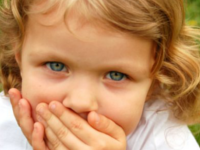 Многие родители ищут специальные центры, где детский логопед мог бы позаниматься с ребенком, а некоторые доходят до того, что устраивают здорового ребенка в корректирующий логопедический детский сад, не задумываясь о возможном вреде для него в группе с нарушениями в развитии речи. Причем беспокойство у родителей может не успокаиваться, даже если логопед в детском саду присутствует, но, как кажется мамам и папам, оказывает их ребенку мало внимания.Когда же действительно стоит к нему обратиться и чем он может быть полезен ребенку без явных нарушений?На самом деле, логопед в детском саду должен, как минимум, наблюдать каждого ребенка, но, естественно, наибольшее внимание оказывается деткам с предрасположенностью к речевым дефектам (например, при некоторых заболеваниях), а также уже имеющим какие-то отклонения, хотя с малышами с серьезными нарушениями, как правило, детский логопед и дефектолог занимаются в специальных группах.На что же обратить внимание у своего ребенка:если в 3-3,5 годаребенок произносит только отдельные слова и совсем не строит фразы и предложения;в его речи полностью отсутствуют союзы и местоимения;он не повторяет за Вами слова,или Вы совсем не понимаете его речь (при этом искаженное произношение шипящих и звонких согласных (р, л) звуков является нормой);если в 4 годау ребенка очень скудный словарный запас (в норме – около 2000 слов), не может запомнить четверостишье, совсем не рассказывает собственных историй (при этом отсутствие связной речи, ошибки в предложениях, все еще проблемы со «сложными» звуками – норма);если в 5-6 летвсе еще есть проблемы со звукопроизношением, в т.ч. с сонорными согласными (звуками «р» и «л»);ребенок не способен описать своими словами сюжет на картинке,допускает грубые ошибки при построении предложений (при этом допускаются ошибки в сложных предложениях, небольшая непоследовательность в повествовании).Все это может быть поводом получить совет у такого специалиста, как логопед в детском саду или детский логопед в поликлинике.Детский логопед поможет:скорректировать произношение. В частности, детский логопед исправит проблемы с так называемыми «вибрантами» – твердой и мягкой «р» – одного из самых распространенных нарушений речи, сохраняющегося и во взрослом возрасте. Кроме того, логопед в детском саду увидит и предупредит и другие нарушения, например, баттаризм (нечеткость произношения, «проглатывание» слов), заикание и другие;подготовить ребенка к школе, в частности, к освоению грамоты и чтению. Логопед в детском саду не только должен проконтролировать общую речевую подготовку малыша, но и предупредить, если будет такая необходимость, нарушения типа дислексии (неспособность к чтению) или дисграфии (к письму), вовремя направив ребенка с специалисту;провести занятия, направленные на общее развитие речи, как групповые, так и индивидуальные. В том числе подобные занятия логопед в детском саду может проводить и с младшими группами по договоренности с заведующей и родителями. Они направлены на расширение словарного запаса, становление грамотной речи и т.д. Также подобные занятия проводит детский логопед в поликлинике или специальном центре, и их не лишним будет посетить в любом случае.СОВЕТЫ ЛОГОПЕДА «ЗАБОТЛИВЫМ РОДИТЕЛЯМ»ПРАВИЛЬНО ЛИ ГОВОРИТ ВАШ РЕБЕНОК?Порою умственно и психически нормально развивающиеся дети испытывают трудности в овладении речью. Чаще всего это бывает в тех случаях, когда ребенок много болеет, по каким – то причинам часто отсутствует в детском саду.  Ни для кого не секрет, что совместная деятельность родителей и специалистов дает наиболее эффективный результат в коррекционной работе с детьми.Однако очень часто можно констатировать тот факт, что родители не уделяют должного внимания работе по преодолению какого-либо речевого дефекта у ребенка. На мой взгляд, это связано с двумя причинами:родители не слышат недостатков речи своих детей;взрослые не придают нарушениям речи серьезного значения, полагая, что с возрастом все пройдет само собой.Но время, благоприятное для коррекционной работы, проходит, а дефекты речи остаются. Ребенок из детского сада уходит в школу, и эти недостатки приносят ему немало огорчений. Сверстники замечают искажение звуков или неправильно произносимые слова, высмеивают одноклассника, взрослые постоянно делают замечания. В тетрадях могут появиться «необычные» ошибки. Ребенок начинает стесняться общения со сверстниками и взрослыми, отказываться участвовать в праздниках, где надо читать стихи или что-то рассказывать, неуверенно чувствует себя, отвечая на занятиях и уроках, переживает из-за неудовлетворительных оценок по русскому языку.В этой ситуации критические замечания и требования говорить правильно, настоятельно предъявляемые взрослыми, не дают нужного результата. Ребенку необходимо умело и вовремя помочь. При этом очевидно, что именно помощь родителей обязательна и чрезвычайно ценна. Потому что, во-первых, родительское мнение наиболее авторитетно для ребенка и, во-вторых, только у родителей есть возможность ежедневно закреплять формируемые навыки в процессе живого, непосредственного общения со своим малышом.        В течение года в детском саду проводится «День открытых дверей» для родителей. Они посещают все режимные Моменты и занятия, в том числе и логопедическое. В конце учебного года мы приглашаем взрослых на итоговое занятие-праздник, где дети демонстрируют знания, умения и навыки, приобретенные за это время.Со старшими дошкольниками, помимо занятий по формированию лексико-грамматических категорий, я провожу занятия и по обучению грамоте.Таким образом, благодаря тесному сотрудничеству педагогов, родителей и детей нам удается добиться самого главного — хороших результатов в развитии наших воспитанников.СОВЕТЫ ЛОГОПЕДА ЗАБОТЛИВЫМ РОДИТЕЛЯМФонематический слух - основа правильной речи.Умение сосредоточиться на звуке — очень важная особенность человека. Без нее нельзя научиться слушать и понимать речь. Так же важно различать, анализировать и дифференцировать на слух фонемы (звуки, из которых состоит наша речь). Это умение называется фонематическим слухом.Маленький ребенок не умеет управлять своим слухом, неможет сравнивать звуки. Но его можно этому научить. Особенно необходимо развивать фонематический слух детям с речевыми проблемами. Порой малыш просто не замечает, что он  неправильно произносит звуки. Цель игровых упражнений — научить его слушать и слышать. Вы вскоре заметите, что ребенок начал слышать себя, свою речь, что он пытается найти правильную артикуляцию звука, исправить дефектное произношение.Игры для развития слухового внимания.«ЧТО ЗА МАШИНА?»Угадай, что за машина проехала по улице: легковая, автобус или грузовик? В какую сторону?«УСЛЫШЬ ШЕПОТ»Отойди от меня на 5 шагов. Я буду шепотом давать команды, а ты выполняй их. Отойди на 10, 15, 20 шагов. Ты меня слышишь?Игры для развития фонематического слуха.«ЗООПАРК»Посмотри на игрушки. По первым звукам названий игрушек отгадай слово: мышь, ослик, лев (моль); собака, обруч, козлик (сок); кот, обруч, собака, тигр (кость).«ЦЕПОЧКА»Что общего в словах «мак» и «кот»? Звук [К]. Слово мак заканчивается этим звуком, а слово кот начинается. А каким звуком заканчивается слово кот? Придумай слово, которое бы начиналось с этого звука. Продолжите игру.ятниц	                    Консультация для родителей по теме«РОЛЬ СКАЗКИ В РАЗВИТИИ И ВОСПИТАНИИ РЕБЕНКА»Дети черпают из сказок множество познаний: первые представления о времени и пространстве, о связи человека с природой, с предметным миром, сказки позволяют ребенку увидеть добро и зло.Сказка для ребенка – это не просто вымысел, фантазия, это особая реальность мира чувств. Сказка раздвигает для ребенка рамки обычной жизни. Слушая сказки, дети глубоко сочувствуют персонажам, у них появляется внутренний импульс к содействию, к помощи, к защите.В дошкольном возрасте восприятие сказки становится специфической деятельностью ребенка (помимо игры и изобразительной деятельности), обладающей невероятно притягательной силой, позволяющей ему свободно мечтать и фантазировать.Трудно отрицать роль сказок, художественных произведений и в развитии правильной устной речи. Если говорить традиционно, то тексты расширяют словарный запас, помогают верно строить диалоги, влияют на развитие связной речи. Но помимо всех этих, пусть и узловых, задач не менее важно сделать нашу устную и письменную речь эмоциональной, образной, красивой.Не достаточно просто прочитать сказку. Чтобы ребенок ее лучше запомнил, нужно помочь ему понять ее, пережить вместе с героями различные ситуации. Проанализировать поступки персонажей, представить себя на их месте. Тогда запоминание будет осознанное, глубокое.Для того, чтобы ребенку было легче запомнить сказки и после рассказывать их, можно использовать различные дидактические игры. Так же эти игры очень хорошо помогают в развитии творческого воображения, фантазии, связной монологической и диалогической речи.Предлагаю рассмотреть некоторые из них.«Встречи героев»Игра помогает развивать устную диалогическую речь, лучше запоминать последовательность действий сказки и ее сюжет.Ребенку читается сказка по желанию. После прочтения ему предлагаются изображения двух героев из сказки. Задача ребенка состоит в том, что ему нужно вспомнить, что говорили герои друг другу и озвучить диалог. Можно предложить героев, которые в сказке не встречаются. Например, в сказке «Колобок» не встречаются друг с другом заяц и медведь. Но что бы они могли сказать друг другу при встрече? Похвалить колобка за то, что он такой умный и хитрый или пожаловаться друг другу на обманщика.«Звукорежиссеры»Эта игра также направлена на развитие устной связной  речи, помогает лучше запоминать последовательность действий сказки и ее сюжет.После прочтения сказки, рассмотрите иллюстрации к ней. Остановитесь на понравившейся. Предложите своему малышу «озвучить» картинку. Пусть он вспомнит, что говорили герои в данный момент, какие действия выполняли. Также для этой игры можно использовать и фрагменты мультфильмов по одноименным сказкам. Выключите звук, и пусть ребенок озвучивает ход событий.«Новые сказки»Основными задачами данной игры является развитие творческого воображения, фантазии связной речи.Возьмите хорошо знакомую сказку. Вспомните последовательность событий в ней, уточните, где происходит действие, какие герои встречаются. И вдруг в сказке что-то стало по-другому: изменилось место действия или появился новый герой. Например, в сказке «Репка» изменим место действия и отправим всех героев на стадион или в кино. А что произойдет, если там появится еще и злой волшебник или бабочка. Вариантов множество.«Пропущенный кадр»Цель игры: научить составлять рассказ по серии сюжетных картинок, помочь ребенку запомнить последовательность событий сказки.Для игры можно использовать серии картин для рассказывания сказок, которые сейчас в достаточном количестве можно приобрести в магазинах.По-порядку перед ребенком вкладываются картинки одной из сказок. Одна картинка нарочно убирается. Перед малышом ставится задача вспомнить,  какой сюжет пропущен. Если он затрудняется найти ответ, можно положить перевернутую картинку в том месте, где она должна лежать, не нарушая последовательности. После озвучивания недостающего сюжета, необходимо рассказать всю сказку.«Сказочная цепочка»Цель этой игры: научить составлять предложения  по предметным  картинкам. Помочь ребенку запомнить героев, предметное окружение, последовательность событий сказки.Выберите для игры любую прочитанную сказку. Приготовьте отдельно всех героев, различные предметы, которые встречаются в этой сказке. Для усложнения задачи можно добавить героев и предметы из других сказок. Например, возьмем сказку «Лиса и лапоть». Ребенку предлагаются изображения сказочных героев и предметов, а он определяет есть такие в данной сказке или нет. Если есть – выкладывается в цепочку и составляется предложение по сказке, с использованием данного предмета или героя. Если это курочка, то можно вспомнить, что лиса забрала курочку взамен на лапоть.Вот лишь несколько интересных игр, которые помогут вашему ребенку лучше ориентироваться в мире сказок. А то бесценное время, которое вы проведете со своим малышом, играя, не заменят никакие другие блага.Когда ребенок научится работать со сказкой, будет в ней хорошо ориентироваться, разбирать поступки героев, оценивать их, он сможет эту модель перенести в реальную жизнь, исправить какую-то ситуацию.Родителям стоит больше уделять внимание сказке. Конкретное содержание каждой сказки может подсказать родителям и свои пути воспитания.Сказки развивают образное и логическое мышление ребенка, его творческие способности, речь, знакомят детей с миром природы и помогают подготовить их к школе.КОНСУЛЬТАЦИЯ ДЛЯ ВОСПИТАТЕЛЕЙ«РОЛЬ СКАЗКИ В ФОРМИРОВАНИИ ЛИЧНОСТИ ДОШКОЛЬНИКА»

В дошкольном возрасте деятельностью становятся восприятие сказки. Дошкольный возраст - возраст сказки. Это наиболее любимый ребенком литературный жанр. 

Герои сказок просты и типичны, они лишены всякой индивидуальности, часто они даже не имеют имен. Их характеристика исчерпывается двумя тремя качествами, понятными детскому восприятию. Но эти характеристики доводятся до абсолютной степени: небывалая доброта, храбрость, находчивость. При этом герои сказок делают все то, что делают обыкновенные люди: едят, пьют, работают, женятся и т.д. Все это способствует лучшему пониманию сказки ребенком, особенно если волшебные сказки начинаются со слов: В некотором царстве, в некотором государстве жили-были... 

Восприятие маленького ребенка отличается от восприятия взрослого человека тем, что эта развернутая деятельность, которая нуждается во внешних опорах. Это содействие, когда ребенок становится на позицию героя произведения, пытается преодолеть стоящие на его пути препятствия. 

Живую душу художественного восприятия составляет сопереживание, мысленное содействие герою произведения. Сопереживание сходно с ролью, которую ребенок берет на себя в игре. Классическая сказка максимально соответствует действенному характеру восприятия ребенком художественного произведения. 

Например, изучая сказку «Теремок», можно предложить детям на примере сказки, «Теремок» расположить условные обозначения персонажей по отношению к ключевому объекту.

Выполнение данного задания может вызвать у детей определенную трудность, обусловленную особенностями моделируемых отношений. Дело в том, что размеры геометрических фигур, например, кружков, указывают не только на величину персонажей, но и на разные показатели - степень опасности, хитрости, значимости, ценности и т. д.: это Мышка - Лягушка - Заяц - Лиса - Волк – Медведь. 

Или сказка «Колобок»: Заяц - Волк - Медведь - Лиса.

Заяц - самый безобидный, бесхитростный и неопасный персонаж, лиса (по размеру меньше, чем медведь) - самая хитрая и опасная для главного героя. 

Сложность заключалась в том, что при построении модели и объяснении типа отношений детям необходимо было придерживаться принципа, на основе которого строился ряд персонажей. У детей формировалась способность усматривать за внешней стороной символа-значка многозначность обозначаемого.

У детей старшего дошкольного возраста появляется способность «чтения» модели, которую можно охарактеризовать как умение «расшифровывать» ее в конкретное содержание. Это заключалось в том, что сначала дети выделяли отдельные эпизоды из сказки, каждый из которых отражал противоречивую ситуацию с одним типом отношений. Затем строили общую модель, представляющую собой совокупность моделей отдельных эпизодов сказки. 

У маленьких детей понимание имеются тогда, когда они могут опираться на изображения, а не только на словесные описания. Поэтому детские книжки должны быть с картинками и картинки являются основной опорой при прослеживании действия. Позднее такое прослеживание становится менее необходимым. Теперь основные действия должны быть отражены в словесной форме, но в том виде и в той последовательности, в которой они реально происходят. В старшем дошкольном возрасте возможно обобщенное описание событий. 

Таким образом, можно отметить, что сказка - это сгусток человеческой мудрости, опыта, результатом работы человеческого сознания и подсознания. Именно поэтому в сказках отображены осознаваемые и неосознаваемые проблемы человека на протяжении всей его жизни, а также показан процесс разрешения этих проблем. 

Язык сказки доступен ребенку. Сказка проста и в тоже время загадочна. «В некотором царстве, в некотором государстве» и ребенок уже «покидает» реальный мир и уносится в мир фантазии. Сказка способствует развитию воображения, а это необходимо для решения ребенком его собственных проблем.

Стиль сказки также понятен ребенку. Он еще не умеет мыслить логически и сказка не утруждает ребенка, каким - то логическими рассуждениями. Ребенок не любит наставлений, и сказка не учит его напрямую. Она предлагает ребенку образы, которыми он наслаждается и незаметно для себя усваивает жизненно важную информацию.

Сказка ставит и помогает решить моральные проблемы. В ней герои имеют четкую моральную ориентацию. Они либо хорошие, либо плохие. Это очень важно для определения симпатий ребенка для разграничения добра и зла. Ребенок отождествляет себя с положительным героем, т.к. это для него более привлекательно. Таким образом, сказка прививает добро, а не только поддерживает его в ребенке.

Сказка очень близка ребенку, эмоционально по мироощущению, т.к. ребенок ближе к миру животных, чем к миру взрослых. Всякая сказка - это рассказ об отношениях между людьми, и она вводит в круг таких отношений, которых ребенок в реальной жизни не может замечать. 

Ребенок рождается с желанием познавать, и он с первого же дня должен учиться - учиться всему. И, единственное что должны делать мы взрослые - это не отказывать ему в знаниях. 

Можно всегда с восхищением смотреть на читающего ребенка - глотает ли он страницу за страницей или водит пальчиком по этикетке на коробке конфет или по буквам разбирает уличную афишу не важно, что он читает - он нашел ключ к разгадке тайны. 

Сказка входит в жизнь ребенка с самого раннего возраста, сопровождает на протяжении всего дошкольного детства и остается с ним на всю жизнь. Со сказки начинается его знакомство с миром литературы, с миром человеческих взаимоотношений и со всем окружающим миром в целом.

Сказки преподносят детям поэтический и многогранный образ своих героев, оставляя при этом простор воображению. Нравственные понятия, ярко представленные в образах героев, закрепляются в реальной жизни и взаимоотношениях с близкими людьми, превращаясь в нравственные эталоны, которыми регулируются желания и поступки ребенка.

Сказка, ее композиция, яркое противопоставление добра и зла, фантастические и определенные по своей нравственной сути образы, выразительный язык, динамика событий, особые причинно-следственные связи и явления, доступные пониманию дошкольника, - все это делает сказку особенно интересной и волнующей для детей, незаменимым инструментом формирования нравственно здоровой личности ребенка.

Основным «стержнем» в обучающем курсе детей – дошкольников является овладение ими навыками в чтении, счете, изобразительной деятельности и пр. «Сказочным» в этом случае должен быть способ подачи материала, в процессе которого происходит развитие психофизиологических функций организма ребенка - органов чувств, памяти, внимания, мышления, коммуникативных способностей; совершенствование его адаптивных умений, навыков. Путешествуя по сказке и переживая различные приключения, ребенок «по правде» знакомится с социальной ситуацией, требующей от него определенных решений, поступков в соответствии с законами, нормами и правилами поведения сказочных героев. Осознание ребенком ответственности за свои поступки вытекает непосредственно из сказочной ситуации и является более доходчивым, нежели требования взрослого. 

Поэтому задачей педагога является создание особой атмосферы - сказочного контекста, где все происходит «по правде» и позволяет успешно осуществлять развивающее - коррекционную работу, направленную на проработку определенных детских проблем: деструктивных форм поведения, страхов, социальной неуверенности, детского аутизма. Она требует соответствующей подготовки педагога, особенно умения педагогического наблюдения за ребенком, а также способности объединять различные формы и приемы развития и обучения, сводя их в единую «сказочную» форму.КОНСУЛЬТАЦИЯ ДЛЯ РОДИТЕЛЕЙ «Знакомство со сказкой в старшей и подготовительной группах»СОВЕТЫ ЛОГОПЕДА «ЗАБОТЛИВЫМ РОДИТЕЛЯМ»Сказки, которые мы читаем детямВзрослые иногда недооценивают роль сказки, в формировании личности, в развитии ребенка. В современном обществе русские народные сказки отходят на второй план, они заменяются многочисленными энциклопедиями и обучающей литературой. Это аргументируется тем, что дети должны познавать реальный окружающий мир, а не знакомиться с небылицами. В действительности дошкольный возраст - это возраст сказки.На самом деле, сказка должна входить в жизнь ребенка с самого раннего возраста, сопровождать его на протяжении всего дошкольного детства и оставаться с ним на всю жизнь. Со сказки начинается знакомство с миром литературы, с миром человеческих взаимоотношений и окружающим миром в целом. Именно через сказку ребенку передается культурное наследие человечества. Сказка будит любознательность и воображение ребенка, развивает его интеллект, помогает понять самого себя, свои желания и эмоции, а также желания и эмоции других людей. В ней сочетается не только занимательный сюжет с удивительными героями, но и чувствуется присутствие ощущения истинной поэзии, которая открывает слушателю мир человеческих чувств, утверждает доброту и справедливость, а также приобщает к русской культуре, к мудрому народному опыту, к родному языку.Так какие же сказки вы читаете детям?Хотим обратиться к истории сказки. Сказка – древнейший жанр устного народного творчества, который никогда не создавался специально для детей. Корни русской сказки уходят в славянское язычество. Нельзя не сказать о том, что русская сказка не раз подвергалась гонениям. Церковь боролась с языческими верованиями, а заодно и с народными сказками. Так, в XIII веке епископ Серапион Владимирский запрещал «басни баять», а царь Алексей Михайлович издал в 1649 году специальную грамоту с требованием положить конец «сказыванию» и «скоморошеству». XIX век тоже не принес народной сказке признания чиновников охранительного направления. Но не только цензура боролась с народной сказкой. С середины того же XIX века на нее ополчились известные тогда педагоги. Они были уверенны в ее отрицательном воздействии на слушателя; считали, что сказка задерживает умственное развитие детей, пугает их изображением страшного, расслабляет волю, развивает грубые инстинкты и т. д. Такие же, аргументы приводили противники этого вида народного творчества уже и в советское время, после Октябрьской революции. Педагоги, считали, что сказка уводит детей от реальности, вызывает сочувствие к тем, к кому не следует, - ко всяким царевичам, царевнам и прочим антисоветским персонажам. Рассуждения о вреде сказки вытекали из общего отрицания ценностей культурного наследия.Однако уже в XIX веке появились люди, которые хотели собирать и устное народное творчество (И. М. Снегирев, П. В. Киреевский, В. И. Даль, А. Н. Афанасьев, И.А.Худяков, П.А.Бессонов), благодаря их именам сегодня мы можем наслаждаться этими произведениями.Но нам следует предостеречь родителей - не все народные сказки подходят для детей дошкольного возраста! Например, в сказках собранных А.Н. Афанасьевым встречаются выражения «недостойные» детского слуха; в них же мы можем увидеть не очень доброжелательную концовку, что может расстроить, огорчить ребенка.Поэтому, прежде чем рассказать (прочитать) своему малышу сказку, проанализируйте ее сами. В настоящее время существуют сборники, в которых написано «по А.Н. Афанасьеву», чаще всего такие сказки адаптированы под современного ребенка – слушателя. Но все же родителям следует познакомиться с их содержанием и только потом довести его до ребенка.Сегодня потребность в сказке представляется особенно большой. Ребенка буквально захлестывает непрерывно увеличивающийся поток информации. И хотя восприимчивость психики у дошкольника велика, она все же имеет свои границы. Ребенок переутомляется, делается нервным, и именно сказка освобождает его сознание от всего неважного, необязательного, концентрируя внимание на простых действиях героев и мыслях о том, почему все происходит так, а не иначе.Детей дошкольного возраста необходимо знакомить с произведениями народного творчества. Рекомендуем обратить внимание на следующие сказки: «Маша и медведь» обр. М. Булатова;«Волк и козлята» обр. А. Толстого;«Заюшкина избушка» обр. О. Капицы;«Кот, петух и лиса» обр. М. Боголюбской;«Гуси-лебеди» обр. М. Булатова;«Снегурочка и лиса» обр. М. Булатова;«Бычок – черный бочок, белые копытца» обр. М. Булатова;«Лиса и заяц» обр. В. Даля;«У страха глаза велики» обр. М. Серовой; и другие.Мы считаем, что русская народная сказка способствует:- нравственному воспитанию ребенка;- становлению социальных и коммуникативных навыков;- формированию эмоциональной сферы и эстетического восприятия;- развитию логического и образного мышления;- познанию окружающего мира.  СОВЕТЫ ЛОГОПЕДА «ЗАБОТЛИВЫМ РОДИТЕЛЯМ»РАЗВИТИЕ РЕЧЕВОГО ДЫХАНИЯ У ДОШКОЛЬНИКОВРазвитие речевого дыхания играет большую роль в воспитании правильной речи. Дыхательные упражнения развивают продолжительный выдох у детей, формируют сильную воздушную струю через рот. Вызывая положительные эмоции, такие упражнения повышают интерес ребенка к дыхательной гимнастике, способствуют развитию творческого воображения. Попробуйте дома с ребенком выполнить следующие упражнения. Желаем удачи!            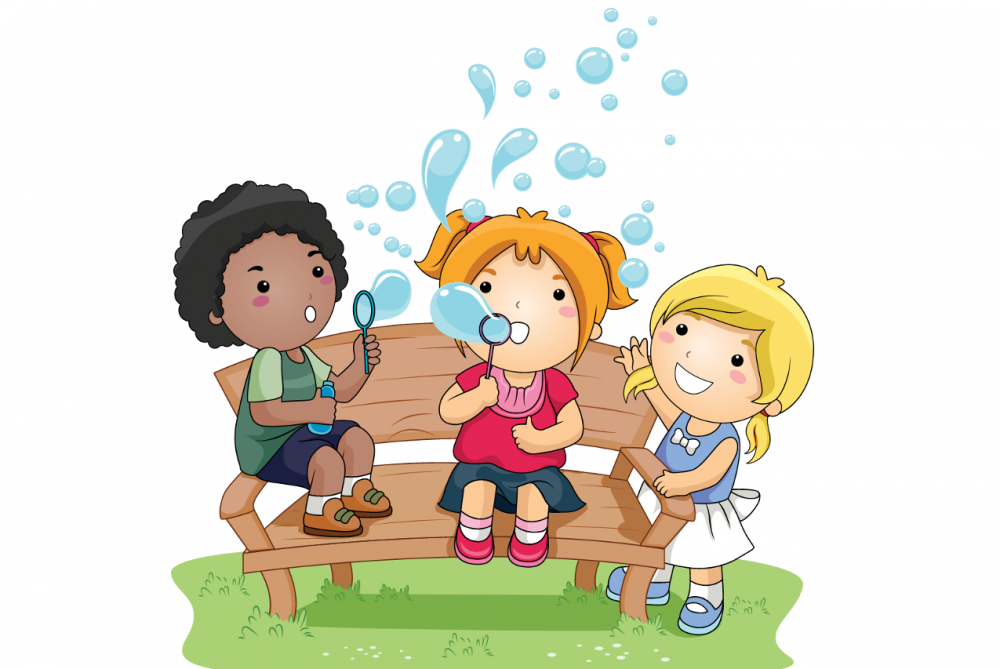 Развивайте речевое дыхание, используя следующие упражнения:«Снежинки»Материал: несколько кусочков ваты или маленькие бумажные снежинки, кусочки салфеток.Взрослый показывает, как сдуть снежинки с раскрытой ладони, ребенок повторяет. Упражнение следует повторить 2—3 раза. «Бабочка, лети!»Материал: 2—3 яркие бумажные бабочки, каждая подвешена на нитке к чему-либо на уровне лица ребенка.Задача ребенка — дуть на бабочек, чтобы они летели. Дуть не более 10 секунд, с паузами, чтобы не закружилась голова.«Задуй свечи»Свечи я задуть хочу,         «Свечи» ( в крышки от фломастеров,Всех сейчас я научу.	расставить и «зажечь». ДетиПолной грудью вдохну,      сильно дуют на «свечи». Кто большеСвечи все я потушу.	«потушит свечей» с одного выдоха,                              тот и выиграет.Дыхательные упражнения в игровой форме:«Самолетики»Я построил самолет	    Готовые бумажные самолетикиИ зову вас всех в полет.	    выставить на столе на старт.Чей лайнер дальше улетит,       Каждый пилот дует на свой самолет.Тот пилот и победит.	    У кого лучше «работает двигатель»,                                   чей самолет улетит дальше,                                    тот и выигрывает.«Мишка и шишка»Мишка очень любит шишки,     Нужно дунуть на шишку так,Подарю ему одну.	         Чтобы она попала медведю в лапы.Пусть ее бросает в воду- Не пойдет она ко дну.Подобные игры приносят детям не только радость и удовольствие, но и развивают речь, внимание, память, мышление, словом, то, что так необходимо ребенку в школе.СОВЕТЫ ЛОГОПЕДА ЗАБОТЛИВЫМ РОДИТЕЛЯМРАЗВИВАЕМ РЕЧЬ РЕБЕНКА. С ЧЕГО НАЧАТЬ?Именно от речевого развития зависят общее психологическое развитие ребенка, формирование сферы его межличностного взаимодействия, а также развитие познавательных процессов: памяти, мышления, воображения, внимания.Если вы хотите, чтобы ребенок хорошо говорил, развивайте его руки!Очень полезно рисовать пальчиками краской (ребенок опускает в краску руку или пальчик и рисует на большом листе бумаги), а также мять и разрывать на кусочки пластилин (под присмотром взрослого). Предложите ребенку игры с пуговицами. Детям нравится перекладывать их, распределять по величине, цвету, раскладывать в коробочки. Очень полезны пальчиковые игры-потешки. Ребенок рассказывает стишок и одновременно показывает действия на пальчиках. Самый известный вариант такой игры - «Сорока-ворона». Освоение ножниц - тоже полезная нагрузка для пальчиков. Можно предложить ребенку разрезать бумагу - это делать проще, а ткань, нитки - сложнее.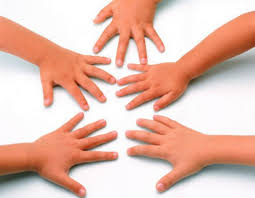 Развивайте речевое дыхание, используя следующие упражнения: «Снежинки»Материал: несколько кусочков ваты или маленькие бумажные снежинки, кусочки салфеток.Взрослый показывает, как сдуть снежинки с раскрытой ладони, ребенок повторяет. Упражнение следует повторить 2—3 раза. «Бабочка, лети!»Материал: 2—3 яркие бумажные бабочки, каждая подвешена на нитке к чему-либо на уровне лица ребенка.Задача ребенка — дуть на бабочек, чтобы они летели. Дуть не более 10 секунд, с паузами, чтобы не закружилась голова. Тренируйте артикуляционный аппарат ребенка, делайте зарядку для языка:Погулять язык собрался:       Открыть рот.Он умылся,	          Кончиком языка быстро провести                                 по верхним зубам.
       Причесался,	          Несколько раз провести языком	между верхними и нижними зубами,	высунуть его вперед и спрятать                                 обратно.На прохожих оглянулся,      Провести языкам по губам -облизнуться.Вправо, влево повернулся,    Повернуть язык в указанную сторону.Вниз упал, наверх полез,      Опустить язык вниз и поднять вверх.Раз - и в ротике исчез.	       Спрятать язык во рту.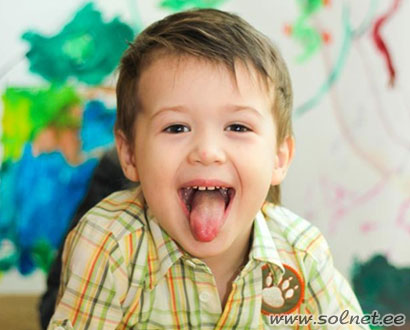 Подобные игры приносят детям не только радость и удовольствие, но и развивают речь, внимание, память, мышление, словом, то, что так необходимо ребенку в школе.СОВЕТЫ ЛОГОПЕДА «ЗАБОТЛИВЫМ РОДИТЕЛЯМ»ПАЛЬЧИКИ - ЛОВКИЕ, РУЧКИ - УМЕЛЫЕВ дошкольном возрасте самое пристальное внимание надо уделять развитию мелкой ручной моторики. Сначала развиваются тонкие движения пальцев рук, затем появляется артикуляция слогов. Развитие и улучшение речи стоит в прямой зависимости от степени сформированное тонких движений пальцев рук. Так, на основе проведенных опытов и обследования большого количества детей была выявлена следующая закономерность: если развитие движений пальцев соответствует возрасту, то и речевое развитие находится в пределах нормы, если же развитие движений пальцев отстает — задерживается и речевое развитие.Какие игры и упражнения могут помочь маленьким ручкам стать совершеннее?Предоставьте ребенку возможность играть со всевозможными предметами, разными по размеру, форме, фактуре поверхностей: коробками, банками, флаконами и бутылками (из пластика или картона), кусочками тканей, палочками, камушками и многими другими.Для развития мелкой моторики можно использовать подручные материалы, которые есть в любом доме: прищепки, пуговицы, бусинки, крупы. Подберите пуговицы разного цвета и размера. Сначала выложите рисунок сами, затем попросите малыша сделать то же самостоятельно. Достоинством игр с предметами домашнего обихода является то, что для их проведения не требуются какие-то специальные игрушки, пособия.Возьмите яркий поднос. Тонким равномерным слоем рассыпьте по подносу любую мелкую крупу. Проведите пальчиком ребенка по крупе. Получится яркая контрастная линия. Позвольте малышу самому нарисовать несколько хаотичных линий. Затем попробуйте вместе нарисовать какие-нибудь предметы (забор, домик, волны), буквы.Учите детей переливать воду из стаканчика в другую (более широкую) емкость, наливать воду в стаканчик из-под крана, вылавливать руками или ситечком плавающие в воде небольшие предметы. Все это, конечно, лучше делать в ванной во время купания.Дайте ребенку для игр сыпучие материалы. Летом больше играйте в песочнице: учите насыпать песок лопаткой, совочком, руками в ведерки и формочки разного размера. Зимой сделайте дома импровизированную песочницу. Для этого можно использовать любую крупу, причем лучше каждый раз разную. Ее тоже можно пересыпать из одной емкости в другую, перекладывать ручками или ложкой, просыпать сквозь сито.Предложите малышу фасоль, бусинки, пуговицы. Их можно пересыпать, перекладывать руками или ложкой, проталкивать в отверстие в банке (возьмите металлическую банку от кофе с пластмассовой крышкой и сделайте нужное вам отверстие), раскладывать в ячейки для яиц и вынимать обратно.Рисуйте различные фигуры: прямы и волнистые линии, круги, овалы, квадраты и треугольники, закрашивайте их. Во время рисования можете комментировать то, что рисуете. Заодно обращайте внимание на цвет линии, оставляемой краской или карандашом. Но не стоит за один «урок рисования» стараться перепробовать все цвета, лучше, если каждый раз будет новый цвет.Не бойтесь давать своему малышу пластилин. Разомните его до мягкости и отрывайте от небольшие кусочки. Эти кусочки можно как-нибудь назвать (булочки, конфетки, что-то другое) и «складывать» их в нарисованную на листе бумаги корзинку или тарелочку. Можно размазывать кусочки пластилина по бумаге. Можно втыкать в пластилин разные мелкие предметы (фасолинки, пуговицы, бусины и так далее).Обязательно играйте с малышом в пальчиковые игры. Их значение до сих пор недостаточно осмыслено взрослыми. Полезно ежедневно выполнять активные упражнения для пальцев рук, в том числе с использованием игр потешек «Сорока - белобока», «Ладушки», «Здравствуй, пальчик» и других. Подобные игры знают все родители.Можно научить ребенка делать из пальцев разные фигуры: «Домик», «Очки», «Замок».Все упражнения выполняйте в медленном темпе, от 3 до 5 раз, сначала одной, затем другой рукой, а в завершение двумя руками имеете. Необходимо следить за правильной постановкой кисти руки ребенка и точностью переключения с одного движения на другое. Указания должны быть спокойными, доброжелательными и четкими.Если вы опасаетесь давать ребенку ножницы, пусть рвет руками картинки из журнала или газеты — как получится; а вы будете наклеивать вырванные кусочки на чистый листок, придавая им какую-либо форму. В итоге может получиться осмысленный коллаж.Для развития рук малыша хорошо подходит разнообразная предметная деятельность, которая также способствует развитию мелкой моторики: застегивание и расстегивание пуговиц, шнурование ботинок и специальных рамок, нанизывание колец на тесьму, собирание мозаики, пазлов, игры с конструкторами.Занимаясь с малышом, не устраивайте уроков или занятий, просто играйте с ним — искренне и непринужденно.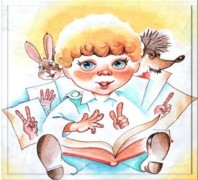 Чем раньше вы поймете, что мелкая моторика напрямую связана с речевым развитием ребенка, чем раньше начнете развивать ее, тем в будущем речь ребенка будет более точной и правильной.СОВЕТЫ ЛОГОПЕДА ЗАБОТЛИВЫМ РОДИТЕЛЯМВЕСЕЛЫЙ ЯЗЫЧОК: АРТИКУЛЯЦИОННЫЕ УПРАЖНЕНИЯ ДЛЯ МАЛЫШЕЙВоспитание чистой речи у детей в дошкольном возрасте - одна из важнейших задач, которые стоят перед педагогами и родителями. Чтобы ребенок правильно произносил все звуки родного языка, ему необходимо научиться управлять своими органами речи (нижняя челюсть, мягкое нёбо, губы, щеки и язык). Поэтому начиная с двухлетнего возраста полезно проводить артикуляционную гимнастику. Артикуляционная гимнастика - это специальные упражнения для развития подвижности, ловкости языка, губ, щек, уздечки. Гимнастикой лучше заниматься 2 раза в день (утром и вечером) в течение 5-7 минут перед зеркалом и проводить ее в форме сказки.«Птенчик»Широко открывать и закрывать рот, так чтобы тянулись уголки губ. Челюсть опускается примерно на расстояние ширины двух пальцев. Язычок-«птенчик» сидит в гнездышке и не высовывается. Упражнение выполняется ритмично. «Лягушка»Улыбнуться, с напряжением обнажив сомкнутые зубы. Удерживать данное положение на счет до пяти. Прикус должен быть естественным, нижняя челюсть не должна выдвигаться вперед.«Хоботок»Губы и зубы сомкнуты. С напряжением вытянуть губы вперед трубочкой. Удерживать их в таком положении на счет до пяти. «Лопаточка»Улыбнуться, открыть рот. Положить широкий язык на нижнюю губу. Удерживать в спокойном состоянии на счет до пяти. В этом упражнении важно следить, чтобы нижняя губа не напрягалась и не натягивалась на нижние зубы.«Иголочка»Рот открыт. Узкий напряженный язык выдвинут вперед. «Вкусное варенье»Улыбнуться, открыть рот. Языком в форме чашечки облизывать верхнюю губу сверху вниз (можно помазать ее вареньем). Нижняя губа не должна обтягивать зубы (можно оттянуть ее вниз рукой).«Часики»Улыбнуться, открыть рот. Кончик языка переводить на счет «раз-два» из одного уголка рта в другой. Нижняя челюсть при этом остается неподвижной.«Качели»Улыбнуться, открыть рот. На счет «раз-два» поочередно упираться языком то в верхние, то в нижние зубы. Нижняя челюсть при этом неподвижна.«Лошадка»Улыбнуться, открыть рот. Пощелкать кончиком языка так, как цокают лошадки. Рот при этом открыт, кончик языка не вытянут и не заострен. Следить, чтобы он не подворачивался внутрь, а нижняя челюсть оставалась неподвижной.«Барабан»Улыбнуться, открыть рот. Многократно и отчетливо произносить звук [д]. Язык при произнесении этого звука упирается в верхние зубы, рот не закрывать. Часто при выполнении этого упражнения ребенок закрывает рот. Чтобы этого не происходило, можно зажать зубами палочку шириной примерно 1 см или ручку детской зубной щетки прямоугольной формы (ручка должна быть не толстой и прямой, как линеечка). «Котенок»На блюдечко положить немного сгущенки (сметаны, варенья) и слизывать ее языком, как котенок. Можно лизать язычком мороженое.«Конфетка»При закрытом рте упираться языком поочередно, то в правую, то в левую щеку, оттопыривая их изнутри.Занимаясь с ребенком, поддерживайте позитивное настроение, наберитесь терпения и не раздражайтесь, далеко не все будет получаться с первого раза. Чаще хвалите ребенка и радуйтесь вместе с ним каждой, даже самой незначительной, удаче. Положительный эффект возможен только в том случае, если упражнения выполняются ежедневно, а главное - правильно.СОВЕТЫ ЛОГОПЕДА ЗАБОТЛИВЫМ РОДИТЕЛЯМУЧИМ ДЕТЕЙ ВЫПОЛНЯТЬ ДЫХАТЕЛЬНУЮ ГИМНАСТИКУКак ваш ребенок дышит, когда говорит? Понаблюдайте за ним: нет ли быстрых коротких вдохов посередине фразы или слова, не прерывают ли речь частые вздохи, не слишком ли частое у него дыхание?Дыхание влияет на звукопроизношение и качество голоса. Придерживайтесь следующих рекомендаций:правильный вдох - через нос (следите за этим);плечи не должны быть подняты;выдох должен быть длительным, плавным;следите, чтобы не надувались щеки (на начальном этапе можно прижимать их ладошками);каждое упражнение повторяйте не более 2-3 раз (многократное выполнение упражнений может привести к головокружению).     «На качелях» Ребенок лежит на спине, на ровной твердой поверхности без подголовника, рот закрыт, вдох носом. Взрослый ставит на живот ребенка легкую игрушку и предлагает покатать ее, как на качелях. При вдохе игрушка поднимается, при выдохе — опускается.«Шарики» Сделать вдох через нос и надуть щеки воздухом, а затем сдуть. Надуть одну щеку — сдуть, затем другую щеку надуть и сдуть, надувать попеременно 4—5 раз.«Ветряная мельница» Для этой игры необходима игрушка — мельница из песочного набора или вертушка. Ребенок дует на лопасти игрушки. «Снежинка» Сделайте снежинку из ваты или тонкой бумаги. Положите снежинку на ладошку ребенку. Пусть он правильно сдует ее, чтобы снежинка улетела.«Листопад» Взрослый вырезает из тонкой цветной бумаги желтого и красного цветов осенние листья. Объясняет ребенку, что осенью с деревьев опадают листья — это явление называется листопад. Предлагает устроить листопад дома. Ребенок дует на листочки так, чтобы они полетели.«Бабочка» Вырезать из бумаги одну или несколько бабочек. К каждой бабочке привязать нитку и прикрепить так чтобы они висели на уровне лица ребенка. Взрослый предлагает малышу подуть на бабочку так, чтобы она полетела. Ребенок делает длительный плавный выдох.«Кораблик» Сделать из бумаги кораблик. Опустить его в таз с водой. Таз должен стоять на уровне рта ребенка, так чтобы ему было удобно дуть на кораблик. Взрослый объясняет: для того чтобы кораблик двигался, нужно дуть плавно и длительно. Ребенок двигает кораблик с помощью сильного выдоха.«Мыльные пузыри» Веселое и очень полезное занятие — выдувание мыльных пузырей. «Надуем игрушку» Детям предлагается надуть резиновые игрушки, воздушные шары, набирая воздух через нос и медленно выдыхая его в отверстие игрушки.Дыхательные упражнения помогают выработать диафрагмальное дыхание, а также способствуют достижению плавного длительного выдоха и быстрому освоению труднопроизносимых звуков.СОВЕТЫ ЛОГОПЕДА «ЗАБОТЛИВЫМ РОДИТЕЛЯМ»КАК НАУЧИТЬ РЕБЕНКА СЛЫШАТЬ И ПРАВИЛЬНО ПРОИЗНОСИТЬ ЗВУКИУмение сосредоточиться на звуке - очень важная особенность человека. Без нее нельзя научиться слушать и понимать речь. Также важно различать, анализировать и дифференцировать на слух фонемы (звуки, из которых состоит наша речь). Это умение называется фонематическим слухом.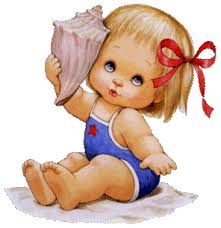 Ребенок не умеет управлять своим слухом, не может сравнивать звуки, но его можно этому научить. Особенно необходимо развивать фонематический слух детям с речевыми проблемами. Порой ребёнок просто не замечает, что он неправильно произносит звуки.Цель предлагаемых игровых упражнений - научить его слушать и слышать. Прежде чем приступить к занятиям, выясните, как ребенок воспринимает и различает звуки. Предложите ему повторить слоги: са-ша, ша-са, ач-ащ, са-ца, ра-ла, ша-жа, сходные слова: Маша - Даша - каша; тень - день; день - пень; бек - лак -мак - так - рак; жук - лук - сук - тук. Предложите выбрать нужную картинку: жук - сук; том - ком; мишка - миска. Затруднения при выполнении заданий указывают на снижение у малыша фонематического слуха. Надо приступать к занятиям!«Выдели слово»Предложите ребенку хлопать в ладоши (топать ногой, ударять но коленкам, поднимать руку вверх...) тогда, когда он услышит слова с заданным звуком.«Какой звук есть во всех словах?»Взрослый произносит три - четыре слова, в каждом из которых есть один и тот же звук (например: шуба, кошка, мышь), и спрашивает у ребенка, какой звук есть во всех этих словах.«Звуковые песенки»Взрослый предлагает ребенку составить звуковые песенки типа: АУ - дети кричат в лесу, ИА - так кричит ослик, УА - так плачет ребенок. Как мы удивляемся? О-О-О! (И т. п.) Сначала ребенок определяет первый звук в песенке, протяжно пропевая его, затем - второй.«Назови лишнее слово»Из четырех слов, отчетливо произнесенных взрослым, ребенку нужно назвать то, которое отличается от остальных.Гора, гора, гора, нора, гора. Голос, колос, голос, голос. Коса, коса, коза, коса. Утенок, утенок, котенок, утенок. «Какой звук начинает слово?»Вы бросаете малышу мяч и произносите слово, которое начинается на любой гласный звук. Например: аист, осы, утка, иней, лучше - с ударением на первый гласный, тогда ребенку будет легче его определить. Услышав слово и поймав мяч, малыш некоторое время будет думать, какой же звук первый? Пусть он сам несколько раз повторит слово и, - выделит начальный гласный. Затем четко его произнесет и вернет мяч. «Что за звук спрятался в середине слова?»Игра, похожа на предыдущую, но гласный стоит уже в середине слова: зал, жук, дом, сор, сыр, мир и т.д. Внимание! Берите слова только с одним слогом. Не включайте в игру такие слова, как лес, лед, люк. В них слышен один гласный звук, но буква пишется совсем другая. Малышу разница в понятиях «звук» и «буква» еще неизвестна.« Что за звук в конце слова?»Правила те же, только гласный звук надо искать в конце слов: ведро, нога, столы, бери, и т.д. Ударение опять падает на искомый звук.Подобным же образом можно выделять и согласные звуки. Условия подбора слов те же: звук должен звучать ясно, не оглушаться и не пропадать, когда его произносят. Слова могут быть такими: мак, стул, малыш, крот, танк, волк, дом, гол и т.д.«Договори словечко»Взрослый просит ребенка подобрать слово в рифму:Портфель я выронил из рук — такой большой на ветке... (жук).Шел по лесу шустрый мишка, на него свалилась... (шишка).Как-то вечером две мышки унесли у Пети... (книжки).Не полезет Влад на ель: у него в руках... (портфель).То назад, то вперед может плыть... (пароход).«Цепочка»От данного слова образовать цепочку слов таким образом, чтобы каждое последующее слово начиналось с последнего звука предыдущего: дом — мак — кот — топор — рука.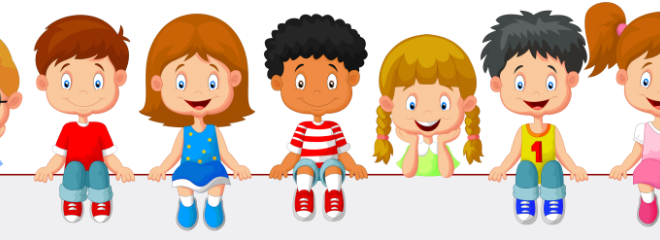 Игры для развития фонематического слуха рекомендуется для детей с четырех лет. Хороший фонематический слух необходим ребенку для усвоения звуковой системы языка, для грамотной устной и письменной речи. Начинайте с простого, постепенно переходя к более сложному. Не перегружайте ребенка и вовремя завершайте игру. И тогда помимо развития фонематического слуха вы поможете малышу и в развитии внимания, памяти, воображения, инициативности и исполнительности. Для того чтобы развить фонематический слух у ребенка, придется потрудиться. Чем раньше вы начнете заниматься, тем больше шансов, что в школе у ребенка не будет проблем.СОВЕТЫ ЛОГОПЕДА «ЗАБОТЛИВЫМ РОДИТЕЛЯМ»Развиваем словарный запас дошкольника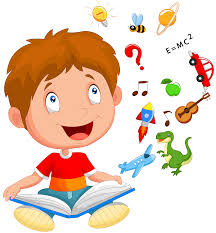 Дети 4-5 лет часто затрудняются:в употреблении в речи прилагательных, которыми обозначают признаки и качества предметов, личных местоимений, предлогов (в, на, над, под, за, из-за, из-под, около, между, перед) и наречий (рядом, близко, сбоку, слеза, сзади и т.п.), указывающих на расположение предметов;в выполнении интеллектуальных операции, связанных со сравнением предметов, их группировкой, классификацией;в использовании обобщающих слов (посуда, одежда, овощи, фрукты и т.п.);в способах образования существительных (при помощи суффиксов) и глаголов (при помощи приставок).Для обогащения и активизации словаря предусматриваются следующие дидактические игры и упражнения. « Что делает ?» Лампочка... (горит). Корова... (мычит). Доктор... (лечит).Вариантом этого задания служит игра «Подумай и отгадай», когда ребенок по набору слов-действий узнает объект: прыгает, лакает, мяукает, ловит (кошка).«Небылица»Бабочка плавает, а рыбка летает. Мышка рычит, а медведь пищит.Метла рубит, а топор подметает. Огонь льется, а вода горит. Гусь кудахчет, а курица гогочет т.д. «Игра с мячом»Ребенок получает мяч и называет обратное действие:залезть — ..; вбежать — ..; въехать —..; скатиться — ... (и т. п.)«Расскажи о предмете»Ложка какая? (Большая.) А еще какая? (Железная, твердая...) Стол какой? (Деревянный.) Лопата какая? (Тяжелая.) Ваза какая? (Хрустальная.)Вариантом этого задания служит игра «Отвечай быстро!», когда ребенок по набору слов-определений узнает предмет: звонкий, быстрый, веселый... (мяч).«Назови одним словом»Рубашка, майка, свитер, брюки — это... (одежда).Сандалии, ботинки, сапоги — это... (обувь).Картошка, капуста, свекла — это... (овощи).«Один — много»Мяч — много мячей.   Лягушка — много... (лягушек).Диван — много... (диванов). Белка — много... (белок).Повар — много... (поваров). Кресло — много... (кресел).Машина — много... (машин).«Чем похожи?»Яблоко и арбуз; кошка и собака; стол и стул; т.д.«Наоборот»Дорога широкая, а тропинка... Пластилин мягкий, а камень... Чай горячий, а мороженое...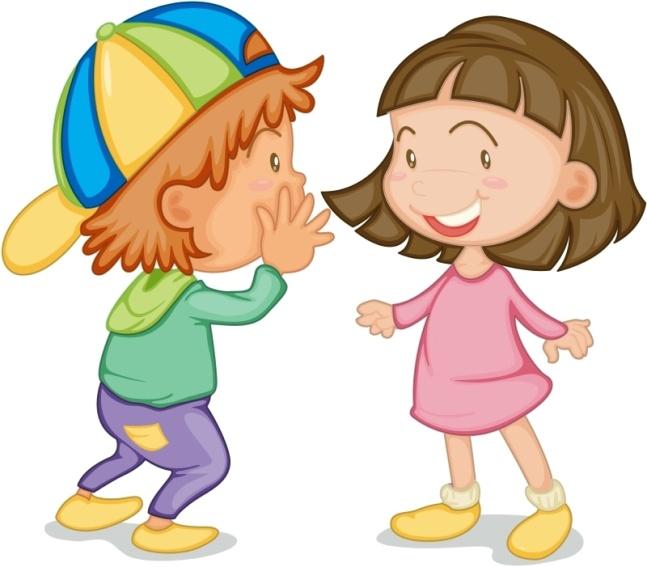 В средней группе детского сада у ребенка продолжают воспитывать способность воспринимать то, что он слышит, не только эмоционально, но и разумом. Дети привыкают для выражения своих мыслей отбирать слова, точно передающие то, что они хотят сказать, а это является основой для последующего развития всех сторон речи.СОВЕТЫ ЛОГОПЕДА ЗАБОТЛИВЫМ РОДИТЕЛЯМГОВОРИМ ПРАВИЛЬНОВыполняя увлекательные задания в игровой форме, ребенок научится правильно различать и употреблять притяжательные местоимения, образовывать существительные с уменьшительно-ласкательными суффиксами, существительные множественного числа, понимать и называть числительные, согласовывать прилагательные с существительными.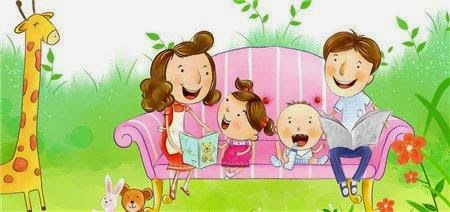 «Игрушки» - Про какие игрушки можно сказать мой, моя? Придумай и назови слова, про которые можно сказать мой и моя.«Назови ласково» (игра с мячом) -  Взрослый, бросая мяч ребенку, называет первое слово (например, стол), а ребенок, возвращая мяч, называет второе (столик).«Где сидит птица?» - В два ряда разложены картинки. В верхнем ряду: ворона, воробей, сова, дятел, синица. В нижнем ряду: забор, трава, ветка, дерево, куст. Ребенок составляет предложения. Например: Сова сидит на ветке.Ворона сидит на заборе.    Дятел сидит на дереве.Воробей сидит в траве.     Синица сидит на кусте.       «Стук-стук» -  Взрослый ритмично стучит по барабану (бьет в бубен). Ребенок слушает удары с закрытыми глазами. Затем ему нужно подпрыгнуть (хлопнуть в ладоши) столько же раз, сколько ударов он услышал.«Назови много» - Взрослый произносит предложение, дети договаривают последнее слово и по возможности повторяют все предложение. У меня лист, а на дереве... (листья). У меня ветка, а на дереве... (ветки). У меня ромашка, а в поле... (ромашки).«Сундучок с картинками» - Взрослый читает стихотворение, ребенок вытаскивает картинку и называет.Я картинку положила В разноцветный сундучок. Ну-ка, Таня, подходи, Вынь картинку, назови.Взрослый спрашивает: «Что ты вытащила?» - «Я вытащила красное яблоко, синее ведро и т.д.»СОВЕТЫ ЛОГОПЕДА ЗАБОТЛИВЫМ РОДИТЕЛЯМКАК НАУЧИТЬ РЕБЕНКА ПЕРЕСКАЗУЕсли вы хотите, чтобы ваш ребенок приобщался к художественной речи, запоминал образные слова и выражения, творчески строил собственные рассказы, научите его пересказывать прочитанные произведения. Приступая к такому важному делу, помните, что дети пятого года жизни только начинают накапливать опыт восприятия текста для последующего его воспроизведения. Им сложно самим вникнуть в суть описанных событий, проследить логическую связь между частями рассказа или сказки. Для того чтобы суметь освоить литературное произведение и пересказать его, дошкольники нуждаются в вашей помощи.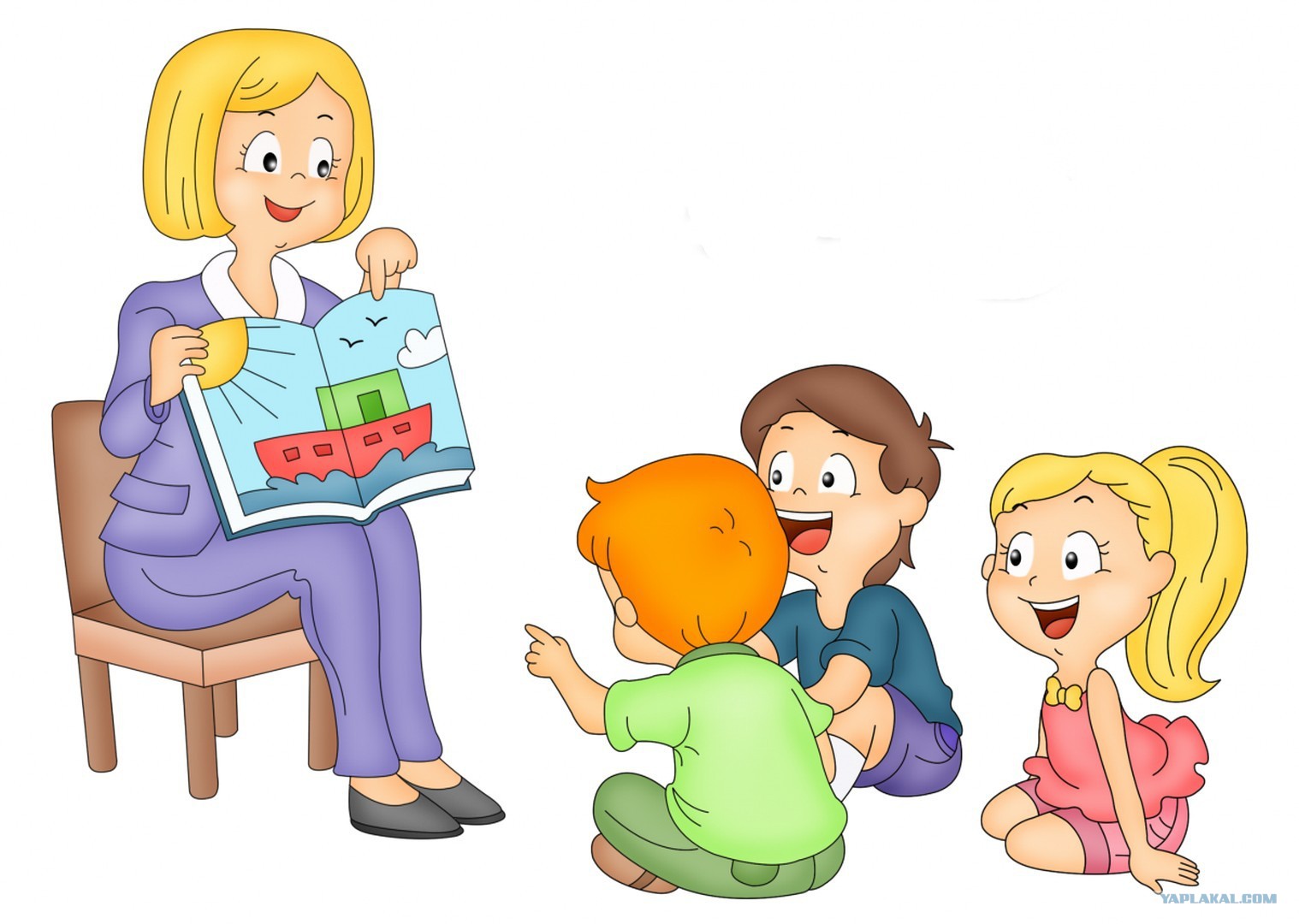 Предлагаем воспользоваться некоторыми советами:После чтения произведения обязательно рассмотрите иллюстрации в книге. Задайте малышу вопросы к ним. Объясните то, что ребенок не понял, прочтите текст еще раз.Направляя беседу, не просто задавайте вопросы, а стройте диалог. Высказывайте свое мнение, иногда сознательно неправильное. Пусть ребенок заметит ошибку и поправит вас.Начав рассказ, остановитесь, предложив ребенку добавить слово или закончить целую фразу.Попробуйте организовать пересказ по очереди: ребенок начинает пересказывать, вы продолжаете, а он заканчивает. Этот способ поможет выработать у малыша устойчивое внимание, умение слушать другого человека и следить за его речью.Если малыш пересказывает текст с большими паузами, задавайте ему наводящие вопросы.В запоминании сюжета детям поможет театрализация с помощью игрушек или пальчиковых кукол. Предложите ребенку побыть актером и разыграть сказку с озвучиванием всех персонажей. Первыми спектаклями такого домашнего театра могут быть сказки, знакомые всем с детства: «Колобок», «Репка», «Теремок».Старайтесь читать ребенку не только истории с активно развивающимся сюжетом и встроенными диалогами, но и рассказы о природе и животных. Детям 4—5 лет очень интересны произведения К. Д. Ушинского, Л.Н. Толстого, М.М. Пришвина, В. В. Бианки, Е.А. Пермяка. Помните, что общение с книгой, которую ребёнок «читает» и пересказывает вместе с взрослым, играет огромную роль в развитии его связной речи.СОВЕТЫ ЛОГОПЕДА ЗАБОТЛИВЫМ РОДИТЕЛЯМЧТОБЫ ЧЕТКО ГОВОРИТЬ, НАДО С ПАЛЬЦАМИ ДРУЖИТЬ!Известно, что уровень речевого развития находится в прямой зависимости от степени сформированности тонких движений пальцев рук. Ребенок, имеющий высокий уровень развития мелкой моторики, умеет логически рассуждать, у него достаточно развиты память, внимание, связная речь.Умение выполнять мелкие движения с предметами развивается в старшем дошкольном возрасте. В этом возрасте дети могут выполнять сложные задания, требующие достаточной точности и согласованности движений кистей рук. Можно предложить малышам выполнять разные виды плетений из бумаги и ткани, тесьмы.Наверное, все в детстве делали плетеные коврики из разноцветных бумажных полос. Для этого нужно сложить пополам лист бумаги, сделать ножницами ряд ровных надрезов, не выходя за контур, затем нарезать тонкие полоски другого цвета и определенным образом, соблюдая узор, вплести их между надрезами основной части коврика. Освоив принцип плетения из бумаги, дети самостоятельно начинают придумывать узоры ковриков, сочетания цветов, используют этот способ плетения в других поделках.Старшим дошкольникам вполне доступны и простейшие приемы плетения макраме. Этот вид труда можно рекомендовать для совместных занятий родителей и детей в семье.Для развития координации движений можно попробовать заниматься накалыванием. Пусть ребенок предварительно на листе бумаги нарисует что-нибудь и раскрасит рисунок. Затем по контуру начнет делать наколки при помощи безопасной иголки. После этого рисунок можно просто выдавить и сделать из него аппликацию. Если это задание будет выполнять вся семья, тогда из различных рисунков сделайте картину — аппликацию, посвященную одной теме.Если пальчики ребенка действуют неуверенно, неловко — организуйте игры с бельевыми прищепками. Прищепки могут крепиться к различным поверхностям: краям круглой или овальной корзинки, плотной ткани, картона. Сюжеты игр могут быть самыми разнообразными, например: «Ежики», «Солнышко», «Елочка», «Бабочка». Игровые упражнения с прищепками вызывают у детей большой интерес и становятся наиболее любимыми.                                         Обязательно нужно учить детей вырезать ножницами. Игра на вырезание узоров из сложенных листочков бумаги имеет замечательное свойство: как бы ни вырезал ребенок, все равно получится узор, напоминающий снежинку или звездочку Необходимо постоянно выполнять следующие упражнения: симметричное вырезание, вырезание ножницами фигурок из открыток. Из вырезанных фигурок дети могут составлять композиции — аппликации.В настоящее время все большую популярность приобретает оригами. И это не случайно. Развивающий потенциал оригами очень высок. На занятиях оригами эффективно используются сказки-подсказки, они развивают интерес, облегчают изготовление и запоминание при выполнении игрушек, ведь механические задания (провести линию сгиба, сложить пополам, сложить уголок к центру) заменяются осмысленными — с точки зрения сюжетно-игрового замысла — действием.Задания по развитию мелкой моторики могут быть включены в такие домашние дела, как перемотка ниток, завязывание и развязывание узелков, уход за срезанными и живыми цветами, переливание воды. Можно предложить помыть посуду, предоставив в распоряжение ребенка пластиковые предметы, разобрать крупу и так далее.Для детей старшего дошкольного возраста желательно использовать всевозможные упражнения с элементами письма, такие как штриховка в разных направлениях, обводки, доведение линий до конца, раскрашивание, прописи, графические диктанты.Рисование различными материалами (ручкой, простым карандашом, цветными карандашами, мелом) требует различной степени нажима для того, чтобы на бумаге остался след от пишущего предмета. Это тоже способствует развитию ручной умелости. Необходимо учить детей раскрашивать аккуратно, не выходя за контуры изображенных предметов, равномерно нанося нужный цвет.Упражнения для развития мелкой моторики очень просты в исполнении. Но без помощи родителей не обойтись, поскольку любое упражнение нужно сначала показать ребенку, потом проделать его вместе с ребенком, а после этого малыш выполнит его сам.Если ребенок не испытывает интереса к занятию, лучше его отложить или заменить другим. Не перегружайте ребенка, не стремитесь дать ему все сразу. Много — не значит хорошо. Не заставляйте ребенка ничего делать через силу. Занятия должны приносить радость. Не старайтесь сразу получить результаты. Даже если что-то не получилось, важен не результат, а участие и приобретенный опыт (даже опыт неудач).Все зависит от вас и вашей фантазии. У вас все получится!СОВЕТЫ ЛОГОПЕДА ЗАБОТЛИВЫМ РОДИТЕЛЯМЯзычок-путешественник: артикуляционные упражнения для дошкольниковК детям 5-6 лет требования повышаются: движения должны быть четкими и плавными, без подергиваний. Проводить артикуляционную гимнастику нужно ежедневно, 3-4 раза в день, по 5-10 минут. Каждое упражнение выполняется по 7-10 раз. Для того чтобы ребенок нашел правильное положение языка, например облизал верхнюю губу, можно намазать ее вареньем, шоколадом или чем-то, что любит ваш ребенок. Подходить к выполнению упражнений нужно творчески.«Лягушка» — «Хоботок»На счет «раз-два» чередовать упражнение «Лягушка» (широкое открывание рта) и упражнение «Хоботок» (вытягивание губ вперед трубочкой).«Блинчики» — «Вкусное варенье»Положить широкий язык между губами и «пошлепать» его: «пя-пя-пя». Улыбнуться, открыть рот. Языком в форме чашечки облизывать верхнюю губу сверху вниз (можно помазать ее вареньем). Нижняя губа не должна обтягивать зубы (можно оттянуть ее вниз рукой).« Часики»Улыбнуться, открыть рот. Кончик языка перемещать на счет «раз-два» из одного уголка рта в другой. Нижняя челюсть при этом остается неподвижной.«Индюк»Приоткрыть рот, положить язык на верхнюю губу и производить движения широким передним краем по верхней губе вперед и назад, стараясь не отрывать язык от губы, как бы поглаживая ее. Темп упражнения постепенно убыстрять, затем добавить голос, чтобы слышалось «бл-бл-бл». Следить, чтобы язык не сужался, а оставался широким.«Качели»Улыбнуться, открыть рот. На счет «раз-два» поочередно упираться языком то в верхние, то в нижние зубы. Нижняя челюсть при этом неподвижна.«Футбол»Рот закрыть, кончик языка с напряжением упирать то в одну, то в другую щеку так, чтобы под щекой надувались «мячики». «Чистим зубки»Улыбнуться, приоткрыть рот. Кончиком языка «почистить» нижние (верхние) зубы с внутренней стороны, делая движения языком вправо-влево. Нижняя челюсть при этом не двигается.«Киска сердится»Улыбнуться, открыть рот. Кончиком языка упереться в нижние зубы. На счет «раз» выгнуть язык горкой, упираясь кончиком в нижние зубы. На счет «два» вернуться в исходное положение. Кончик языка при этом не должен отрываться от нижних зубов, рот не закрывать.«Лошадка»Улыбнуться, открыть рот. Пощелкать кончиком языка, как цокают лошадки. Рот при этом открыт, кончик языка не вытянут и не заострен. Следить, чтобы он не подворачивался внутрь, а нижняя челюсть оставалась неподвижной.«Грибок»Улыбнуться, открыть рот. Присосать широкий язык к нёбу — это шляпка гриба, а подъязычная связка — ножка. Кончик языка не должен подворачиваться. Губы — в улыбке. Если ребенку не удается присосать язык, то можно пощелкать языком, как в упражнении «Лошадка», — так тренируется нужное движение языка.«Комарик»Улыбнуться, открыть рот. Поднять язык за верхние зубы; длительно произнести звук [з] (если ребенок умеет его правильно произносить). Если у ребенка закрывается рот при выполнении этого упражнения, можно воспользоваться механической помощью, как в упражнении «Барабан».«Барабан»Улыбнуться, открыть рот. Многократно и отчетливо произносить звук [д]. Язык при произнесении этого звука упирается в верхние зубы, рот не закрывается. Очень часто при выполнении этого упражнения ребенок закрывает рот. Чтобы этого не происходило, можно зажать зубами палочку шириной примерно 1 см или ручку детской зубной щетки прямоугольной формы (ручка должна быть не толстой и прямой, как линеечка).Не огорчайтесь, если некоторые упражнения не будут получаться с первого раза. Попробуйте повторять их вместе с ребенком. Будьте терпеливы, ласковы и спокойны, и у вас все получится. Занятия артикуляционной гимнастикой позволят научиться говорить правильно, четко и красиво.СОВЕТЫ ЛОГОПЕДА ЗАБОТЛИВЫМ РОДИТЕЛЯМВМЕСТЕ ВЕСЕЛО ДЫШАТЬ!Дыхательная система является энергетической базой для устной речи. Выполнение дыхательных упражнений позволяет выработать диафрагмальное дыхание, отработать продолжительность, силу и правильное распределение выдоха. Регулярные занятия дыхательной гимнастикой способствуют воспитанию правильного речевого дыхания с удлиненным, постепенным выдохом, что позволяет получить запас воздуха для произнесения различных по длине отрезков. Хорошо поставленное речевое дыхание обеспечивает ясную дикцию и четкое произношение звуков.Рекомендации по проведению дыхательной гимнастики следующие. Перед проведением дыхательной гимнастики необходимо проветрить помещение. Дыхательную гимнастику не рекомендуется проводить после плотного ужина или обеда. Нужно, чтобы между занятиями и последним приемом пищи прошло не менее часа, еще лучше — если занятия проводятся натощак. Упражнения рекомендуется выполнять в свободной одежде, которая не стесняет движения. Необходимо следить за тем, чтобы во время выполнения упражнений не напрягались мышцы рук, шеи, груди.Техника выполнения упражнений:следить за правильным вдохом - через нос;плечи не поднимать;выдох должен быть длительным, плавным;необходимо следить, чтобы не надувались щеки (на начальном этапе можно прижимать их ладошками);каждое упражнение повторять не более 3—5 раз (многократное выполнение упражнений может привести к головокружению).      «Футбол»Из кусочка ваты скатать шарик — это мяч. Ворота — два кубика или карандаша. Ребенок дует на «мяч», пытаясь «забить гол», вата должна оказаться между кубиков.«Перышко»Легко дуть на перо, лежащее на столе. « Чей пароход лучше гудит ?»Для игры необходимы стеклянные пузырьки. Взрослый один пузырек берет себе, а другой дает ребенку. Пузырек касается подбородка. Кончик языка слегка высунуть так, чтобы он касался края горлышка. Струя воздуха должна быть длительной и идти посередине языка. После показа взрослый предлагает изобразить гудок ребенку. Если гудок не получается — ребенок не соблюдает одно из требований.«Шторм в стакане»Для игры необходимы соломинка для коктейля и стакан с водой. Посередине широкого языка кладется соломинка, конец которой опускается в стакан с водой. Ребенок дует через соломинку так, чтобы вода забурлила. Следите, чтобы щеки не надувались, а губы были неподвижны.«Снегопад»Сделайте рыхлые комочки из ваты — снежинки. Объясните ребенку, что погодное явление, при котором идет снег, называется снегопад. Предложите ему устроить «снегопад» у себя дома. Положите снежинку на ладошку ребенку. Пусть он правильно сдует ее.«Морские волны»Ребенок держит губами соломинку и выдыхает медленно и легко на поверхность воды так, чтобы по воде шли слабые волны. «Надуй шарик»Ребенок делает вдох через нос и выдыхает весь объем воздуха в воздушный шарик.Желательно перед каждым комплексом артикуляционной гимнастики выполнять 1-2 упражнения на дыхание.СОВЕТЫ ЛОГОПЕДА ЗАБОТЛИВЫМ РОДИТЕЛЯМВеселые игры со звукамиНа шестом году жизни ребенка мышцы артикуляционного аппарата достаточно окрепли, и дети способны правильно произносить все звуки родного языка. Пятилетний ребенок имеет достаточно развитый фонематический слух. Он не только хорошо слышит звуки, но и способен выполнять различные задания, связанные с выделением слогов или слов с заданным звуком из группы других слогов или слов, производить подбор слов на определенные звуки, выполнять другие, более сложные задания.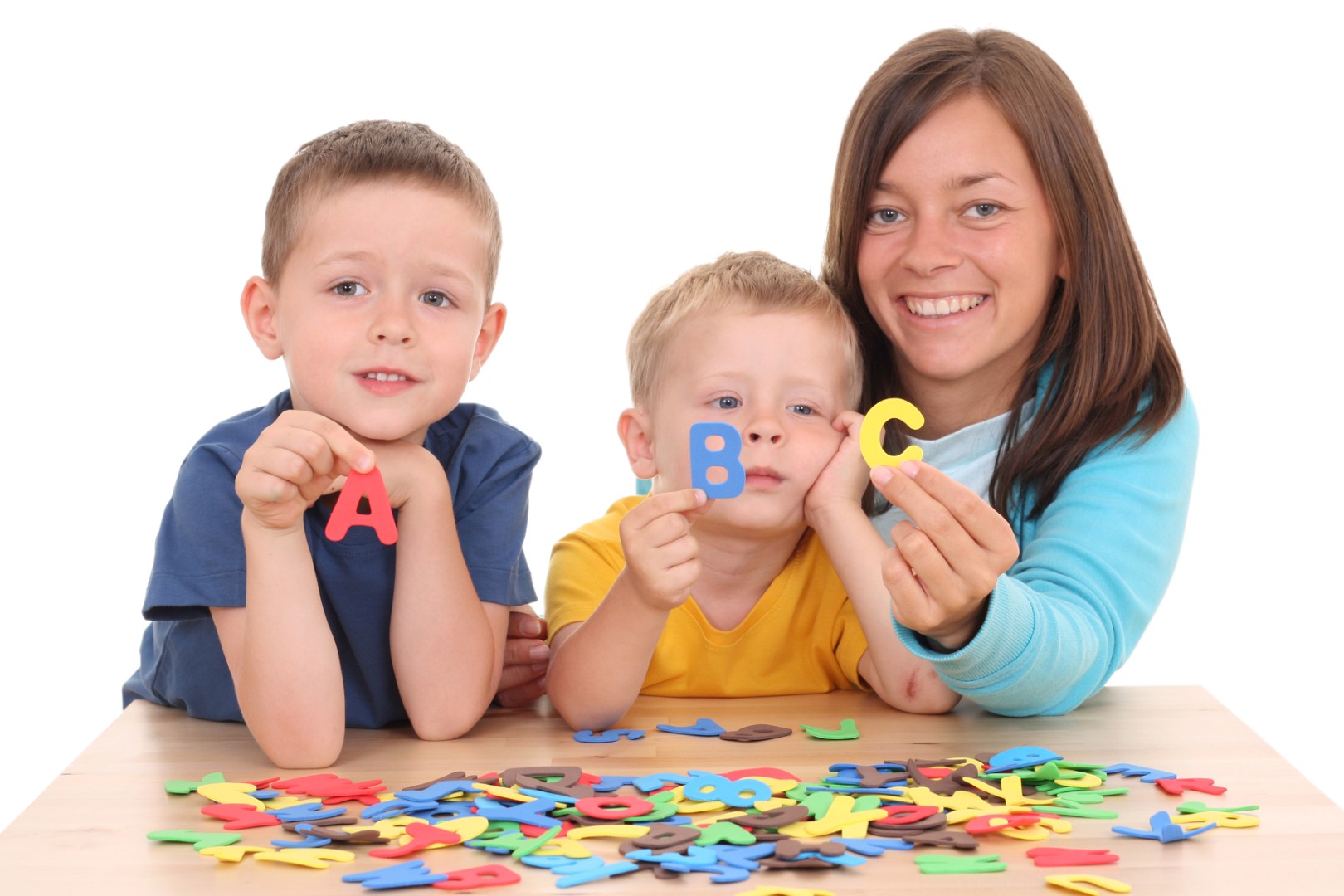 Предложите ребенку поиграть в следующие игры. «Запретное слово»Ребенку предлагается повторить за взрослым все слова, кроме одного, например «лампочка». «Будь внимательным»Ребенку предлагается поднять руку (хлопнуть в ладоши, сделать шаг вперед и т.д.), когда он услышит заданный взрослым звук. Повторяется несколько раз с разными звуками.«Определи место звука в слове»Какой первый звук в слове «утка»? Последний звук в слове «кенгуру»? На каком месте стоит звук [у] в слове «паучок» (в начале, середине или конце слова)?«Подбери слово»Подобрать слова, которые начинаются с заданного звука (например: [а], [о], [и], [у], [с]). «Гласные в слове»Ребенок выделяет и записывает только гласные буквы в слове (например: мама, диван, утка, дым). «Картинки для буквы»Ребенок закрывает карточку той буквой, которая будет первой при написании этого слова. Например, картинка с изображением утки закрывается буквой «у». Определение звука в начале слова проводится в двух вариантах: по слуху, когда слово произносится взрослым; после самостоятельного произнесения.        «Домики»Из большого количества картинок ребенок выбирает только те, в названии которых есть звук, соответствующий букве на крыше домика.«Сложить слова из первых звуков»Ребенок определяет первый звук в каждом из предложенных слов, из них составляет слова. «Путаница»Взрослый медленно читает короткие стихи, в которых одно слово неправильное. Ребенку нужно отгадать, что это за слово. Например:     	Огурцы играют в прятки,	Малыши растут на грядке,	Мушкетеры спят в овраге,	Поросята точат шпаги,	Волки плавают по дну,	Щуки воют на луну...К концу шестого года, ребенок в речевом развитии достигает довольно высокого уровня: он правильно произносит все звуки родного языка, отчетливо и ясно воспроизводит слова. его высказывания становятся содержательнее, выразительнее и точнее.СОВЕТЫ ЛОГОПЕДА ЗАБОТЛИВЫМ РОДИТЕЛЯМКак пополнять словарный запас у детейРебенок старшего дошкольного возраста существенным образом отличается от ребенка 4—5 лет. Самым главным является то, что развивается его личность в целом, растет и развивается сознание. Ребенок начинает мыслить на основе общих представлений, его внимание становится более целенаправленным, устойчивым. Расширяется круг интересов, совершенствуется деятельность. На этой основе происходят дальнейшее расширение и углубление круга представлений и рост словаря. В возрасте 5—6 лет запас слов ребенка увеличивается до 2500-3000 единиц.При недоразвитии могут проявляться тревожащие родителей моменты:- ребенок неактивен в речевом общении;- он не может связно рассказывать о происходящих событиях;-наблюдается низкий уровень осведомленности об окружающем мире.Для успешного решения этих проблем нужно постоянно проводить с ребенком специальные игры и упражнения на подбор смысловых оттенков, синонимов, антонимов, многозначных слов, игры на словоизменение и словообразование. «Наоборот»Взрослый называет слова, а ребенок подбирает слова с противоположным значением.Например: высоко — ... (низко), потерял — ... (нашел). «Закончи фразу»Взрослый называет ребенку словосочетания, делая паузы. Ребенку нужно назвать слово, которое пропустил взрослый, т.е. закончить фразу.Например: сахар сладкий, а лимон... (кислый); река широкая, а ручей... (узкий).«Сравни!»Взрослый предлагает ребенку сравнить.Например: по вкусу: горчицу и мед; по цвету: снег и сажу; по высоте: дерево и цветок; по возрасту: юношу и старика и т.д. «Скажи по-другому»Взрослый предлагает ребенку подобрать слова, близкие по смыслу.Например: отыскать — найти, зябнуть — мерзнуть, шалить — баловаться.«Продолжи цепочку»Взрослый называет одно-два слова, а ребенку нужно подобрать как можно больше близких по значению слов.Например: пища — еда (корм, продукты); жилище — дом (квартира, здание).Эти речевые игры хорошо сочетать со следующими заданиями: «Кто и что бежит? Ползет? Летает? Растет? Плывет?», «Кто или что может быть горячим? Жарким? Тяжелым? Легким? Крепким?» и т.д.«Отгадай»Взрослый предлагает ребенку добавить одно общее слово к двум словам. Например: сидит, стоит — кто?; льется, журчит — что? «Кто больше?»Взрослый предлагает ребенку подобрать как можно больше названий предметов к названию действия.Например: бежит кто? (Человек, зверь.); что? (Река, ручей, молоко, время.).Загадывайте ребенку загадки об овощах, фруктах, домашних и диких животных, о посуде, мебели, транспорте и т. д. Отгадку ребенок дает с объяснением того, как догадался.Предлагайте ребенку самому составлять загадки-описания по определенному плану. Например, взрослый предлагает составить загадку про предметы одежды, используя описание цвета, величины, формы, материала, из которого она сделана, времени года, когда ее носят.Ребенка следует приучать воспринимать, понимать, запоминать и использовать в речи простые по содержанию, доступные ему народные выражения, в том числе устойчивые словосочетания, пословицы и поговорки. Например, взрослый просит ребенка объяснить, что значат выражения «золотые руки», «теплая встреча», «мастер на все руки» и тому подобные.Уважаемые родители! Будьте терпеливы и, самое главное, доброжелательны.СОВЕТЫ ЛОГОПЕДА ЗАБОТЛИВЫМ РОДИТЕЛЯМПОСМОТРИ И РАССКАЖИВыполняя задания в форме увлекательных игр, ребенок в игровой форме научится правильно согласовывать числительное с существительными, образовывать относительные прилагательные и согласовывать местоимения с глаголами.«Магазин игрушек»Взрослый предлагает внимательно посмотреть на полку и назвать игрушки, которые на ней лежат. Подсказать, какие игрушки надо купить детям. Подсказка: цвет пятнышка у них на табличке и цвет игрушки совпадают. Например: «Девочка купит одно яблоко, одну зебру и одного слона».«Поваренок»Взрослый предлагает ребенку догадаться, из чего приготовлены эти соки и варенье. Как они называются?Например: «Этот сок сделан из слив, он сливовый, а варенье из слив — сливовое».«Посчитай»Взрослый предлагает сосчитать, сколько предметов нарисовано. При счете надо следить за правильным и четким произнесением окончаний.Например: «Одно платье, два.., три.., четыре.., пять платьев. Много чего? Платьев».«Кто как передвигается?» (игра с мячом)Взрослый, бросая мяч ребенку, задает вопрос, а ребенок, возвращая мяч, отвечает.Взрослый: Кто летает?Ребенок: Летают птицы, бабочки, мухи т.д. Взрослый: Кто плавает?Ребенок: Плавают рыбы, киты, акулы.«Я — мы»Взрослый читает двустишия, в которых местоимения и глаголы употребляются в единственном числе. Ребенок повторяет так, чтобы местоимения и глаголы были употреблены во множественном числе.Я бегу, бегу, бегу,	Мы бежим, бежим,     Я на месте не стою.	Мы на месте не стоим.Я гуляю, загораю,	Мы гуляем, загораем, Землянику собираю.	Землянику собираем.    На скамейке я сижу,	На скамейке мы сидимИ о чем-то говорю.	И о чем-то говорим.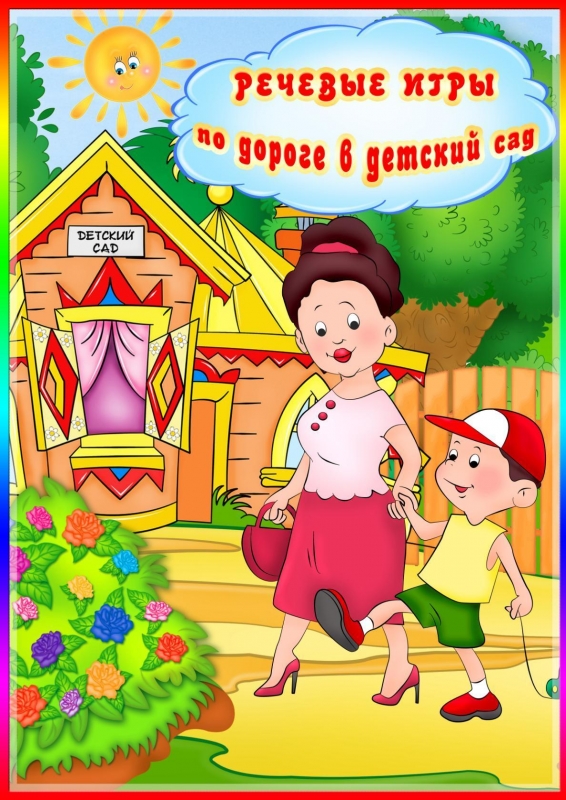 Уважаемые родители! Занимаясь с ребенком, вы не только расширяете его представления об окружающем мире, не только развиваете его память, мышление и воображение, но и формируете доверительные, теплые отношения.СОВЕТЫ ЛОГОПЕДА ЗАБОТЛИВЫМ РОДИТЕЛЯМЗАНИМАТЕЛЬНЫЕ ПРОГУЛКИ(игры для развития связной речи, и не только)Знаете ли вы, что обычную прогулку можно легко превратить и в увлекательное путешествие, и в самое настоящее развивающее занятие, и в полное неожиданностей и открытий приключение? Давайте попробуем разнообразить свои будни!Итак, собираясь выйти на улицу, представьте себе, что вы отправляетесь в занимательную поездку. Обсудите с ребенком, на каком виде транспорта вы будете путешествовать, что нужно взять с собой, какие достопримечательности вы сможете увидеть, что за опасности могут встретиться по дороге.Бывает так, что поездка оказывается очень утомительной. Для таких случаев в маминой сумке обязательно должна лежать ручка или фломастер. Нарисуйте на пальчиках малыша рожицы. Пусть на одной руке окажется два персонажа, а на другой, допустим,— три. Ребенок может дать персонажам имена, познакомить их между собой, спеть песенку или разыграть с ними сценку.Придумайте какую-нибудь необычную ситуацию, например: «Придя утром на детскую площадку, мы увидели, что там исчезли все качели». Надо как можно быстрее придумать объяснения этого события. Причины могут быть как обычными, житейскими («Качели забрали на ремонт»), так и необычные, фантастические («Качели обиделись, что их портят, и ушли на другую площадку»). Такие беседы развивают способность анализировать, логически мыслить, связно выражать свои мысли.Предложите ребенку пофантазировать на такие темы, как: «Если бы я был волшебником...», «Если бы я был деревцем...», «Если бы я был невидимкой...» Пусть дошкольник представит себя облаком, плывущим по небу. Попросите его рассказать о своей «воздушной» жизни или просто ответить на ваши вопросы. Например: «Что оно видело интересного?», «С кем познакомилось?», «В какие игры любит играть?» и т. п. В конце беседы обязательно поблагодарите «облачко» за интересный рассказ и предложите снова превратиться в вашего любимого ребенка.Гуляя, остановитесь возле клумбы, полюбуйтесь цветами, растущими на ней, окружающими вас деревьями, домами, обратите внимание на небо, подберите эпитеты к нему. Предложите своему маленькому спутнику обратить внимание, например, на собаку, и рассказать о ней как можно больше: какая у нее шерсть, какой формы у нее хвост и ушки, какой у нее характер, что ей нравится есть и т.д. Так вы побуждаете малыша называть самые разные признаки предметов, помогая этим развитию связной речи. В дальнейшем передайте инициативу в выборе описываемого предмета или явления ребенку.Первые дикие птицы, с которыми знакомится маленький горожанин, — это голуби, воробьи, снегири и синицы. Выходя на улицу, не забудьте прихватить для них крошки, сделать в парке кормушку. Повесьте в кухне картинки с изображениями этих пернатых и, возвращаясь с прогулки, проверьте, кого из них вам удалось увидеть. А потом попробуйте вместе с ребенком сочинить про них какие-нибудь незатейливые стихи или истории.Предложите ребенку подумать, что могло произойти со снежинкой перед тем, как она упала ему на ладошку. Для образца придумайте свой рассказ. Не беда, если дошкольник сначала просто повторит за вами эту историю — в этот момент он упражняется в рассказывании. Но постепенно уводите юного сказочника от подражания, побуждая придумать свою историю.Когда вы с ребенком достаточно нагулялись, наговорились и даже напелись, попробуйте поиграть в игру «Следуй за лидером». Лидер объявляет, каким образом вам надо передвигаться до условленного места — скажем, до угла, до почтового ящика или по дороге — до тех пор, пока не проедет машина. Он может попросить, чтобы вы скакали на одной ножке, делали гигантские шаги, держали руку на голове, скакали, как лошадь, галопом, каждые пять шагов наклонялись и т. п.Дома вспомните, а потом по очереди расскажите друг другу о том, что видели и что делали на прогулке. Постарайтесь припомнить как можно больше деталей. И так до тех пор, пока ничего нового к сказанному добавить не сможете.Если вы с ребенком побывали в какой-то поездке только вдвоем, без других членов семьи, предложите ему составить репортаж о вашем путешествии. В качестве иллюстраций используйте фотоснимки или видеосюжеты. Дайте дошкольнику возможность самому, без наводящих вопросов выбрать, о чем рассказывать. Понаблюдайте за тем, что именно отложилось у него в памяти, что оказалось интересным, важным. Если начнет фантазировать — не останавливайте. Речь дошкольника развивается независимо от того, какие события (реальные или вымышленные) им воспроизводятся.Обязательно старайтесь вести с ребенком содержательные диалоги. Исследования показывают, что если речь взрослого наполнена языковыми оборотами и деталями, то дети стараются в ответ построить более сложные предложения.Желаем вам увлекательных и веселых прогулок!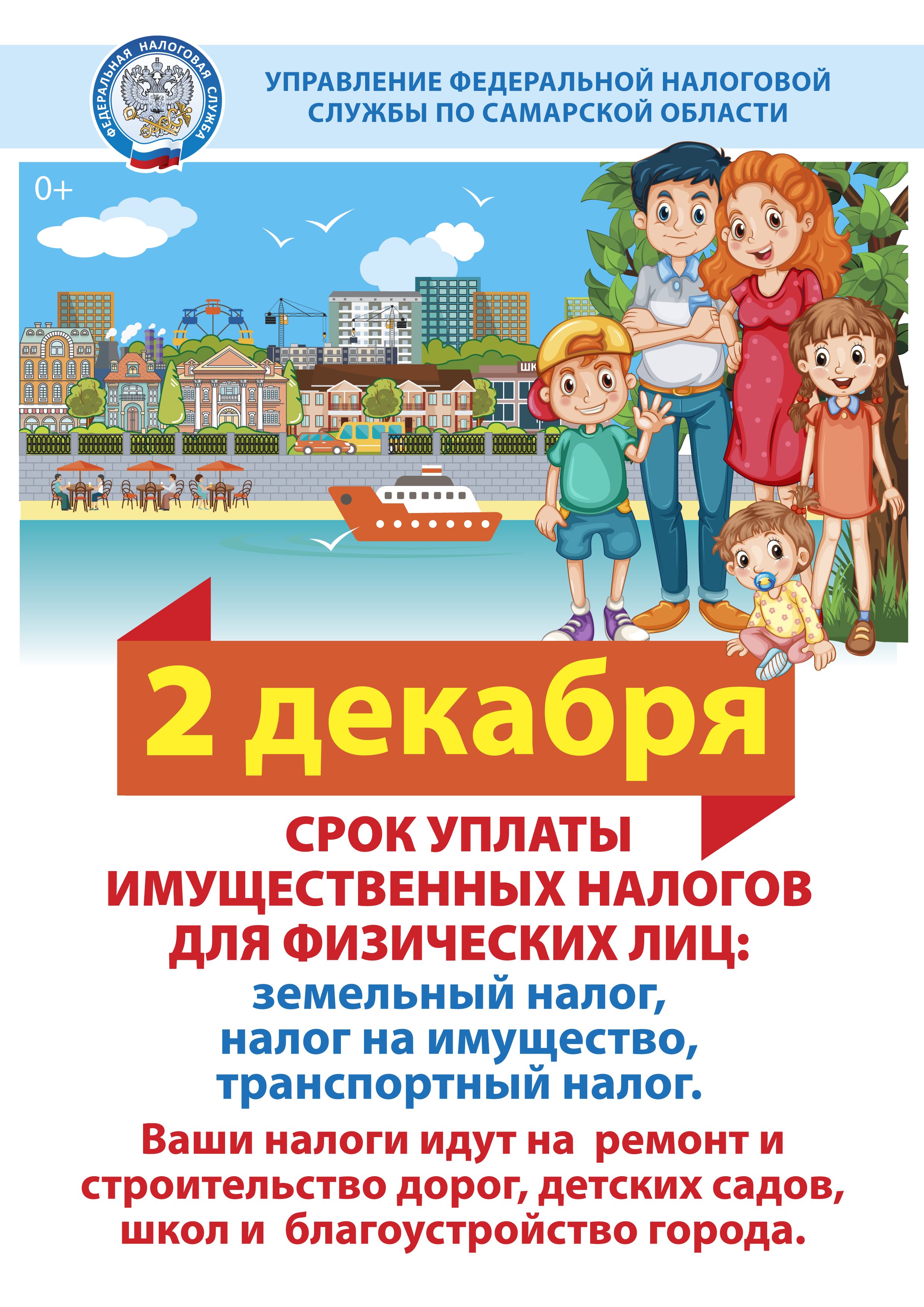 СОВЕТЫ ЛОГОПЕДА ЗАБОТЛИВЫМ РОДИТЕЛЯМГОТОВИМ РУКУ К ПИСЬМУНаверное (и многие родители с этим согласятся), первоклашке труднее всего приходится на уроках обучения грамоте. Как считают врачи, физиологи, психологи, причины здесь кроются в том, что слабые мышцы пальцев и кистей рук малыша быстро устают. Утомляет также и однообразная работа: палочка, крючок, верхнее соединение, нижнее соединение.Ребенку нужно быть очень внимательным, сосредоточенным и аккуратным, чтобы в тетрадке появилась заслуженная «пятерка». Задача пап и мам - помочь малышу стать отличником. Для этого надо начать заниматься с ним еще до школы.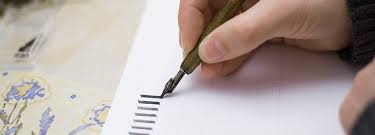 К шести годам дети могут выполнять сложные задания, требующие достаточной точности и согласованности движений кистей рук. Можно предложить детям выполнять разные виды плетений из бумаги, ткани, тесьмы. Для этого нужно сложить пополам лист бумаги, сделать ножницами ряд ровных надрезов, не выходя за контур, затем нарезать тонкие полоски другого цвета и определенным образом, соблюдая узор, вплести их между надрезами основной части коврика. Освоив принцип плетения из бумаги, дети самостоятельно начинают придумывать узоры ковриков, сочетания цветов, используют этот способ плетения в других поделках.Старшим дошкольникам вполне доступны и простейшие приемы плетения макраме. Этот вид труда можно рекомендовать для совместных занятий родителей и детей в семье.Точность и ловкость движений пальцев приобретаются детьми, когда они занимаются изготовлением бус. Малыши разрезают прямоугольные листы бумаги на треугольники, каждый из которых скручивается в виде бусины, конец ее проклеивается. Готовые бусины нанизываются на нитку. Вся работа по изготовлению бус требует сенсорно-двигательной координации, аккуратности, настойчивости, то есть качеств, необходимых для письма. Для изготовления бус с успехом можно использовать старые обложки или репродукции из журналов, обрезки цветной бумаги. Дети обмениваются бусами, сделанными своими руками, дарят их друг другу, изобретают разные по размеру и цвету бусины, нанизывают их на длинную нить.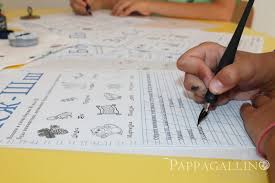 Необходимо также научить ребенка уверенно пользоваться ножницами. Здесь подойдут следующие упражнения: симметричное вырезание, аппликация, а также вырезание ножницами различных фигурок из старых открыток, картинок - полезное и увлекательное занятие для будущих школьников (проследите только, чтобы ножницы были достаточно острыми и с тупыми закругленными концами).Очень полезны для развития пальцев ребенка рисование и раскрашивание. Обязательно купите ему несколько книжек-раскрасок. Постарайтесь не рисовать фломастерами: они не требуют никаких усилий от ребенка и не развивают мышцы пальцев руки. Отдайте предпочтение простым или цветным карандашам.Рисуйте или распечатывайте лабиринты, и пусть ребенок «ходит» по ним, отмечая свой путь карандашом. Кроме выхода из лабиринта, он может «искать сокровища». Например, пометьте крестиками некоторые клетки лабиринта и при попадании на них бросайте игральный кубик. Выпадет «5» или «6» - ребенок получает приз (наклейку), выпадет «1» - придется вернуть одну из накопленных наклеек (встреча с разбойниками). Предложите малышу самому нарисовать лабиринт.Полезны картинки с пронумерованными точками, которые нужно соединять по порядку, или картинки с точками без номеров, которые стоят достаточно близко, - некоторым детям нравится их соединять и потом раскрашивать и дорисовывать картинку. Можете нарисовать несколько рядов точек, отстоящих друг от друга на одинаковом расстоянии, и предложить ребенку шаблоны их соединения.Используйте разнообразные трафареты. Не обязательно покупные - обводить можно что угодно, а получившиеся картинки дорисовывать и заштриховывать.Попросите ребенка обвести свою руку или ногу. Потом ладошки и следы можно вырезать и украсить ими комнату. Или разложите такие следы по квартире, чтобы, пройдя по ним, ребенок нашел в конце пути приз.Если ребенку неинтересно обводить картинки просто так — продемонстрируйте ему волшебство «копирки». Малыш даже однообразные закорючки согласится чертить, лишь бы посмотреть, как получится копия работы.Возьмите простую картинку (например, из раскраски для самых маленьких) и наметьте узор для каждой ее части. Пусть ребенок украсит весь рисунок нужными узорами. Так, если на картинке у вас цветок - серединку можно заполнить крестиками, лепестки - точками, землю - вертикальными штрихами, небо - горизонтальными штрихами.Терпения и успехов вам и вашему будущему школьнику в трудном деле подготовки к обучению письму!СОВЕТЫ ЛОГОПЕДА ЗАБОТЛИВЫМ РОДИТЕЛЯМДЕЛАЕМ ДЫХАТЕЛЬНУЮ ГИМНАСТИКУ ПРАВИЛЬНОДля правильного произношения звуков недостаточно тренировать органы артикуляции, необходимо также научить ребенка правильно дышать. Нужно следить, чтобы вдох шел через нос, плечи не поднимались, щеки не надувались (сначала можно прижимать их ладошками). Упражнения повторять не более 3—5 раз, поскольку излишние старания могут привести к головокружению.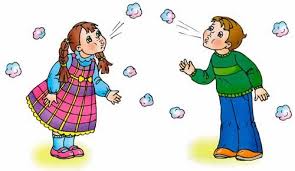 «Пузыри в воде»Ребенок кладет соломинку на язык, плотно прижимает язык к зубам, губы в широкой улыбке — легкий выдох в воду, выдувая большие пузыри.«Свеча»Ребенок делает ровный медленный выдох — пламя свечи легло, и его надо удержать в этом положении воздушной струей. «Погаси свечу»Ребенок делает вдох, затем секундную задержку дыхания и несколько выдохов-толчков: «фу-фу-фу». «Погрей ладошки»Дуть теплым воздухом на «озябшие» ладошки, произнося при этом шепотом на одном усиленном выдохе «х-х-х». «Цветочный магазин»Предложите ребенку медленно глубоко вдохнуть через нос, нюхая воображаемый цветочек, чтобы выбрать самый ароматный цветочек для бабушки или мамы; на выдохе произнести: «Ах, как пахнет!»«Снежные занавески»Ребенок кладет соломинку на язык, плотно прижимает язык к зубам. Широко открывает рот, удерживая соломинку у верхних резцов. Для контроля направленности воздушной струи предлагается дуть на занавеску. Если воздух выходит направленно, занавеска будет колыхаться.«Карандаш»Плавной воздушной струей попробуйте прокатить карандаш но столу. «Костер»Перед ребенком кладется макет костра с полосками тонкой красной бумаги. Детям предлагается раздувать «угасающий» костер, вдыхая через нос и медленно выдыхая через рот.Правильное речевое дыхание обеспечивает нормальное звукообразование, достаточную громкость плавность и выразительность речи.СОВЕТЫ ЛОГОПЕДА ЗАБОТЛИВЫМ РОДИТЕЛЯМДЕЛАЕМ ДЫХАТЕЛЬНУЮ ГИМНАСТИКУ ПРАВИЛЬНОДля правильного произношения звуков недостаточно тренировать органы артикуляции, необходимо также научить ребенка правильно дышать. Нужно следить, чтобы вдох шел через нос, плечи не поднимались, щеки не надувались (сначала можно прижимать их ладошками). Упражнения повторять не более 3—5 раз, поскольку излишние старания могут привести к головокружению.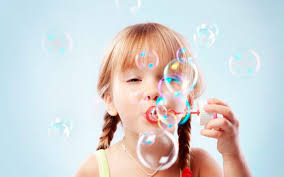 «Мыльные пузыри»Ребенок выдувает мыльные пузыри, губы вытягивает трубочкой, долги, легкий выдох  — надувая большие мыльные пузыри.«Свеча»Ребенок делает ровный медленный выдох — пламя свечи легло, и его надо удержать в этом положении воздушной струей. «Погаси свечу»Ребенок делает вдох, затем секундную задержку дыхания и несколько выдохов-толчков: «фу-фу-фу». «Погрей ладошки»Дуть теплым воздухом на «озябшие» ладошки, произнося при этом шепотом на одном усиленном выдохе «х-х-х». «Цветочный магазин»Предложите ребенку медленно глубоко вдохнуть через нос, нюхая воображаемый цветочек, чтобы выбрать самый ароматный цветочек для бабушки или мамы; на выдохе произнести: «Ах, как пахнет!»«Снежные занавески»Ребенок кладет соломинку на язык, плотно прижимает язык к зубам. Широко открывает рот, удерживая соломинку у верхних резцов. Для контроля направленности воздушной струи предлагается дуть на занавеску. Если воздух выходит направленно, занавеска будет колыхаться.«Карандаш»Плавной воздушной струей попробуйте прокатить карандаш но столу. «Костер»Перед ребенком кладется макет костра с полосками тонкой красной бумаги. Детям предлагается раздувать «угасающий» костер, вдыхая через нос и медленно выдыхая через рот.Правильное речевое дыхание обеспечивает нормальное звукообразование, достаточную громкость плавность и выразительность речи.СОВЕТЫ ЛОГОПЕДА ЗАБОТЛИВЫМ РОДИТЕЛЯМНА ЗАРЯДКУ С ЯЗЫЧКОМ(упражнения для детей подготовительной к школе группы)Цель артикуляционной гимнастики — выработка полноценных движений и определенных положений органов артикуляционного аппарата, необходимых для правильного произношения звуков. В 6—7-летнем возрасте дети выполняют упражнения в быстром темпе и умеют некоторое время удерживать положения языка без изменений. Проводить артикуляционную гимнастику нужно ежедневно, 3—4 раза в день, по 5—10 минут. Каждое упражнение выполняется по 5—7 раз, статические упражнения выполняются по 10—15 секунд (удержание артикуляционной позы в одном положении). Выполняя упражнения для языка, используйте ладонь своей руки и руку ребенка, имитируя движения языка.     «Лягушка» — «Хоботок»На счет «раз-два» чередовать упражнение «Лягушка» (широко открывать рот) и упражнение «Хоботок» (вытягивание губ вперед).      «Блинчики» — «Вкусное варенье»Положить широкий язык между губами и «пошлепать» его: «пя-пя-пя». Улыбнуться, открыть рот. Языком в форме чашечки облизывать верхнюю губу сверху вниз (можно намазать ее вареньем). Нижняя губа не должна обтягивать зубы (можно оттянуть ее вниз рукой).     «Индюк»Приоткрыть рот, положить язык на верхнюю губу и производить движения широким передним краем по верхней губе вперед и назад, стараясь не отрывать язык от губы, как бы поглаживая ее. Темп упражнения постепенно убыстрять, затем добавить голос, чтобы слышалось «бл-бл-бл». Следить, чтобы язык не сужался, он должен быть широким.     «Футбол»Рот закрыть, кончик языка с напряжением упирать то в одну, то в другую щеку так, чтобы под щекой надувались «мячики».     « Чашечка»Улыбнуться, открыть рот, положить широкий язык на нижнюю губу, боковые края языка загнуть в форме чашечки. Удерживать на счет до пяти. Нижняя губа не должна обтягивать нижние зубы.«Качели»Улыбнуться, открыть рот. На счет «раз-два» поочередно упираться языком то в верхние, то в нижние зубы. Нижняя челюсть при этом неподвижна.«Маляр»Улыбнуться, открыть рот. Широким кончиком языка погладить нёбо от зубов к горлу. Нижняя челюсть не должна двигаться. « Чистим зубки»Улыбнуться, приоткрыть рот. Кончиком языка «почистить» нижние (верхние) зубы с внутренней стороны, делая движения языком вправо-влево. Нижняя челюсть при этом не двигается.«Посчитаем зубки»Улыбнуться, приоткрыть рот. Кончиком языка упираться по очереди в каждый верхний (нижний) зуб с внутренней стороны. Следить, чтобы нижняя челюсть была неподвижна.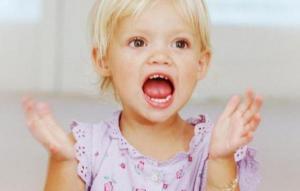 «Лошадка»Улыбнуться, открыть рот. Пощелкать кончиком языка, как цокают лошадки. Рот при этом открыт, кончик языка не вытянут и не заострен. Следить, чтобы он не подворачивался внутрь, а нижняя челюсть оставалась неподвижной.«Грибок»Улыбнуться, открыть рот. Присосать широкий язык к нёбу — это шляпка гриба, а подъязычная связка — ножка. Кончик языка не должен подворачиваться, губы — в улыбке. Если ребенку не удается присосать язык, то можно пощелкать языком, как в упражнении «Лошадка». В пощелкивании тренируется нужное движение языка. «Барабан»Улыбнуться, открыть рот. Многократно и отчетливо произносить звук [д]. Язык при произнесении этого звука упирается в верхние зубы, рот не закрывать. Очень часто при выполнении этого упражнения ребенок закрывает рот. Чтобы этого не происходило, можно зажать зубами палочку шириной примерно 1 см или ручку детской зубной щетки прямоугольной формы (ручка должна быть не толстой и прямой, как линеечка).Занятия артикуляционной гимнастикой позволят всем научиться говорить правильно, четко и красиво. Надо помнить, что четкое произношение звуков является основой обучения письму на начальном этапе.СОВЕТЫ ЛОГОПЕДА ЗАБОТЛИВЫМ РОДИТЕЛЯМПРАЗДНИК КРАСИВОЙ РЕЧИРебенок седьмого года жизни правильно произносит все звуки родного языка, четко и внятно произносит фразы; говорит громко, но в зависимости от ситуации может говорить тихо и даже шепотом; умеет изменять темп речи с учетом содержания высказывания, четко произносить слова, учитывая при этом нормы литературного произношения; пользуется интонационными средствами выразительности.Свои возможности дошкольник сможет показать в разнообразных речевых играх.Игра «По дороге домой»Взрослый предлагает ребенку называть все предметы, мимо которых они проходят, обязательно указывая, какие они: «Вот девятиэтажный серый дом. У него много окон и два подъезда. Вот рыжая пушистая кошка».Упражнение «Что я загадал?»Взрослый перечисляет признаки, свойства предмета, возможные действия с ним: «Круглый оранжевый фрукт, из него можно сделать сок». Упражнение «Загадай — мы отгадаем» Составление детьми загадок-описаний.При знакомстве с многозначными словами желательно использовать наглядность: рисунки, иллюстрации, сами предметы. Например, гуляя в лесу, обратите внимание на сосновые и еловые иголки, вспомните, что иголки бывают швейными, медицинскими, иголками у ежа. Попросите ребенка объяснить значение слов в словосочетаниях: острая коса — длинная коса.Большое значение в обогащении детского словаря имеет работа по словообразованию. Ребенок начинает понимать, как образуются новые слова: названия детенышей животных, профессий, посуды. Полезно знакомить с происхождением некоторых слов («Почему цветок — подснежник, а гриб — подберезовик?»).Необходимо учить детей различать и подбирать слова близкие и противоположные по значению (синонимы и антонимы). Выполнение заданий на подбор антонимов и синонимов требует достаточного объема словаря.Упражнение «Скажи „наоборот"»Взрослый называет слово, а ребенок — противоположное ему по значению: толстый — тонкий, сильный — слабый, мерзнуть — идти, война — мир и т.д.Упражнение «Продолжи цепочку»Взрослый называет одно-два слова, а ребенок должен подобрать как можно больше близких по значению слов: пища — еда — корм — продукты; жилище — дом — квартира — здание; идти — шагать — топать — шлепать; веселый — озорной — смешной и т.д.Дети дошкольного возраста учатся не только соотносить слова по смыслу, но и объяснять их значение (упражнения «Почему так называют?», «Скажи по-другому»).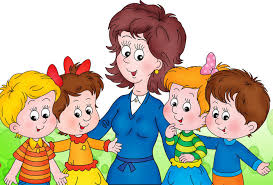 Уважаемые родители! Занимаясь с ребенком, вы не только расширяете его представления об окружающем мире, не только развиваете его память, мышление и воображение, но и формируете доверительные, теплые отношения.СОВЕТЫ ЛОГОПЕДА ЗАБОТЛИВЫМ РОДИТЕЛЯМИГРАЕМ И РАЗВИВАЕМ ГРАММАТИЧЕСКИЙ СТРОЙ РЕЧИВыполняя увлекательные задания в игровой форме игр, ваш ребенок научится правильно находить нужный по смыслу приставочный глагол, образовывать относительные и притяжательные прилагательные, подбирать глаголы-антонимы и строить с ними предложения.     «Из чего сделано?» (игра с мячом)Взрослый, бросая мяч, говорит: «Сапоги из кожи», а ребенок, возвращая мяч, отвечает: «Кожаные». Например: Рукавички из меха - меховые. Стакан из стекла - стеклянный. Ваза из хрусталя - хрустальная. «Чей хвост, нос, ухо, лапа т.д.?»Ребенку предлагается угадать, чьи хвосты изображены на картинке. Например: «У зайца, чей хвост? - Заячий» т.д. «Скажи „наоборот"»Взрослый предлагает ребенку посмотреть на мальчика, который делал все наоборот. Мама просит его подойти - он отходит; мама просит убрать игрушки - он разбрасывает; скажет мама: «Повернись ко мне» - он отворачивается. Объясняя правила игры, взрослый просит ребенка представить, что бы сделал такой мальчик - «наоборот», если бы его попросили: встать; показать ладони; открыть рот; опустить руки; поймать мяч; согнуть руки; положить ручку; отодвинуть стул. (и т. п.)Если подбор слов противоположного значения осуществляется без ошибок, можно продолжить игру и попросить назвать «действия - наоборот» к предложенным действиям: входить, подбежать, подплыть, взлететь, подняться, опустить, выдернуть, повесить, поймать, отвернуться, чинить, завязать, спутать, влить, ссориться, кричать, трудиться, зажечь, придвинуть, спрашивать, обижать, ловить, пачкать и пр.«Бывает - не бывает»Взрослый просит ребенка внимательно слушать то, что он скажет. Если то, о чем он скажет, бывает, надо хлопнуть в ладоши и повторить сказанное; если не бывает - покачать головой и промолчать.Взрослый медленно, отчетливо произносит сочетания слов:Кошка летает. Рыбка летает. Воробей летает. Стол прыгает. Гусеница прыгает. Зайчик прыгает. Собака прыгает. Дом прыгает. Дорога прыгает. Лодка плавает. Корабль плавает. Топор плавает. Утюг плавает. Молоток плавает. Стол ходит. Кот ходит. Дом ходит. Лампа ходит. Рыба ходит. (т.д). «Подбери слово»Взрослый предлагает ребенку внимательно слушать и выбрать для рыбки, лягушки и бабочки правильное, точное действие (глагол).Рыбка к камню... (отплыла или подплыла), от берега... (переплыла или отплыла), всю реку... (вплыла или переплыла)!Бабочка к цветку... (отлетела или подлетела), с ветки на цветок... (облетела или перелетела), вокруг капусты... (влетела или облетела), в комнату... (подлетела или влетела)!Лягушка к бревну... (подпрыгнула или впрыгнула), на бревно... (выпрыгнула или запрыгнула), с бревна... (отпрыгнула или спрыгнула), от журавля... (перепрыгнула или отпрыгнула)! Перечисленные упражнения помогут развить речь вашего ребенка, что позволит ему выражать свои мысли более выразительно и правильно.СОВЕТЫ ЛОГОПЕДА ЗАБОТЛИВЫМ РОДИТЕЛЯМПОГОВОРИМ О СВЯЗНОЙ РЕЧИСреди некоторых родителей часто бытует мнение, что если ребенок знает цифры, названия букв и немного их пишет, то это означает, что он готов к школе. Надо помнить, что помимо этих знаний есть нечто важное, что подчас упускают взрослые в работе по подготовке детей к школе. Каждому дошкольнику к началу занятий в первом классе необходимо обладать достаточным уровнем развития связной речи.Что же означает понятие «связная речь»? Связная речь — это последовательный и логически связанный ряд мыслей, выраженный конкретными и тонными словами, соединенными в грамматически правильные предложения. Связная речь помогает ребенку устанавливать связи с окружающими его людьми, определяет и регулирует нормы поведения в обществе, что является решающим условием для развития его личности.Речь детей седьмого года жизни, как правило, достаточно развита: высказывания точны, логически последовательны и завершены. В этом возрасте дошкольники способны самостоятельно давать описания игрушек, предметов; раскрывать содержание картинок; пересказывать содержание небольших художественных произведений, просмотренных фильмов. Они могут сами придумать сказку, рассказ о своих впечатлениях и чувствах. Будущие первоклассники способны передать содержание картинки по памяти; рассказать не только о том, что изображено, но и описать события, которые могли бы произойти до и после увиденного.Но надо помнить, что без помощи и руководства взрослого связная речь развивается очень медленно или не развивается совсем. Чтобы избежать этого и в то же время ускорить и облегчить процесс усвоения дошкольником полезных навыков, родителям необходимо совместить при его подготовке к школе три важных компонента: общение, игру и обучение. При этом можно использовать как простые, известные всем нам с детства игры, так и специальные методики обучения.Не забывайте, что для построения связного рассказа, осмысленного вопроса детям требуются новые речевые средства и формы, а усвоить их они могут только из речи окружающих. Как можно чаще разговаривайте с ребенком, просите его задавать вопросы и отвечать на них.Чтобы ответить на вопрос «Достаточно ли развита речь ребенка?», попробуйте самостоятельно провести тестирование уровня ее сформированности. Для этого лучше использовать время, когда дошкольник не перевозбужден, не утомлен и не голоден. У ребенка не должно сложиться впечатление, что его проверяют. Хорошо, если занятия будут проводиться в форме игры. Не делайте ему замечаний. Заметив ошибку, не пытайтесь тут же учить отвечать его правильно. Это материал для проверки, а не для работы над ошибками.Задание 1. Составление рассказа по сюжетной картинке.Попросите ребенка внимательно рассмотреть картинку и рассказать, что на ней нарисовано. Не надо задавать наводящих вопросов. Пусть он самостоятельно попробует свои силы в этом нелегком деле. Хорошо, если вы запишете рассказ дошкольника дословно. Это поможет позже спокойно проанализировать сочиненную историю.Рассказ будет соответствовать возрастной норме, если составлен самостоятельно, фразы в нем построены правильно, без грамматических неточностей, ребенок при этом использовал предложения, состоящие из четырех и более слов, речь была плавной и выразительной.Задание 2. Составление рассказа по серии сюжетных картинок.Вам понадобится любая серия сюжетных картинок. Это могут быть «Забавные истории» В. Г. Сутеева, «Про девочку Машу и куклу Наташу» В. А. Чижикова или другие истории, которые есть у вас дома.Хорошо, если последовательность событий, изображенных на картинках, ребенок будет устанавливать самостоятельно. Для этого картинки, которые обычно располагаются на одном листе в определенном автором порядке, необходимо разрезать, чтобы дошкольник смог найти начало истории, ее продолжение и конец.Вас должно насторожить, если:ребенок не смог обнаружить никакой связи между картинками;ребенок часто отвлекался от темы рассказа, не выделял главных событий, в рассказе было много повторов;ребенок только перечислял предметы на картинках, использовал отдельные короткие (нераспространенные) предложения;значения слов были приблизительными, ребенок редко использовал прилагательные, наречия, слова обобщающего характера;речь ребенка была ускоренной, вы услышали в речи запинки.В этих случаях, вам безусловно нужна консультация специалиста, даже если в остальном (звукопроизношение, слоговая структура слова, грамматика) речь ребенка вам показалась правильной.Обратиться нужно к логопеду и возможно, к психологу.Уважаемые родители, не полагайтесь в решении проблемы развития речи своего ребенка только на дошкольное учреждение. Даже если в детском саду этому вопросу отведено достойное место, все равно постарайтесь разнообразить речевую практику дошколенка дома. Удачи вам и терпения!СОВЕТЫ ЛОГОПЕДА ЗАБОТЛИВЫМ РОДИТЕЛЯМЗАЧЕМ НУЖНЫ ДОМАШНИЕ ЛОГОПЕДИЧЕСКИЕ ЗАДАНИЯ?Часто родители спрашивают: «Зачем нужны домашние логопедические задания, если ребенок и так занимается с логопедом?» Нужно помнить, что нарушения речи отражаются на психическом развитии ребенка, формировании его личности и поведения, поэтому родители должны быть максимально вовлечены в коррекционную работу.Особая роль родителей в исправлении речевой патологии заключается в том, что, используя предложенный материал дома, они получают возможность закреплять с ребенком полученные на логопедических занятиях речевые умения и навыки не только при выполнении заданий в тетрадях, но и в свободном речевом общении: во время игр, прогулок, экскурсий, походов в библиотеку, то есть в повседневной жизни.Домашнее задание ребенок выполняет с родителями в течение 10-15 минут 2-3 раза в день. При выполнении популярных ныне компьютерных логопедических заданий необходимо следить за временем пребывания ребенка за компьютером: по 7-10 минут не более 3 раз в неделю.Выполнение всех заданий обязательно. Это дисциплинирует ребенка, организует его и подготавливает к восприятию школьной программы.Задание разбивается на три составляющих части: индивидуальное задание по формированию навыков звукопроизношения; задание по закреплению лексико-грамматических категорий родного языка; задание по закреплению навыков звукового анализа, синтеза и навыка чтения (в зависимости от уровня подготовки детей).Особенно важны задания по формированию навыков звукопроизношения, при выполнении которых у ребенка вырабатывается самоконтроль за тем звуком, над которым идет работа на логопедических занятиях.При выполнении заданий по закреплению лексико-грамматических категорий и развитию связной речи родителям часто рекомендуются различные пособия на печатной основе (продаются в книжных магазинах), которые позволяют разнообразить занятия и избавят их от необходимости искать картинный материал. Многие родители делают ксерокопии карточек и используют их для повторения и закрепления материала (в поезде, по дороге в отпуск; летнее отпускное время). Эти карточки удобно использовать, если ребенок заболел и не ходит в детский сад.В последнее время часто используются компьютерные задания. К ним можно приступать только после согласования с логопедом и соблюдения всех требований при работе на компьютере.Логопед может предложить задания и игры с использованием компьютерных программ. Часто они составлены таким образом, чтобы ребенок выполнял их только в присутствии родителей, которые будут следовать четким инструкциям.Каждую неделю на «родительских пятиминутках» даются рекомендации и предлагаются игровые приемы для выполнения логопедических заданий с ребенком. Дети очень любят играть дома с родителями в логопедическое домино. Когда ребенок кладет нужную карточку, то проговаривает речевой материал медленно, четко и утрированно. Важно следить за поставленным звуком в предложениях. Например: «Я кладу три лошадки и две лодки к одной лошадке», «У меня нет ламп и полок.» и т.д. (автоматизация звука [л]).Только тесный контакт в работе логопеда и родителей может способствовать устранению речевых нарушений в дошкольном возрасте, а значит, и дальнейшему полноценному школьному обучению.СОВЕТЫ ЛОГОПЕДА ЗАБОТЛИВЫМ РОДИТЕЛЯМО ЛОГОПЕДИЧЕСКИХ ДОМАШНИХ ЗАДАНИЯХРезультативность коррекционной помощи ребенку зависит от степени заинтересованности и участия родителей в исправлении речи. Важная роль в сотрудничестве родителей и учителя-логопеда отводится домашним заданиям. Задания усложняются при переходе ребенка в подготовительную к школе группу.Логопедические задания — это различные виды заданий, направленные на закрепление у детей в домашних условиях тех знаний, умений и навыков, которые были приобретены на групповых и индивидуальных занятиях по формированию лексико-грамматического строя и связной речи, при подготовке к обучению грамоте, воспитанию правильного звукопроизношения, то есть по всем направлениям развития речи, предусмотренным программным содержанием.Основные правила работы при выполнении заданий логопеда Логопедические домашние задания выдаются в пятницу и возвращаются в понедельник (даже в случае болезни ребенка). Домашнее задание ребенок выполняет с родителями в течение 15—20 минут 2—3 раза в день. При выполнении компьютерных заданий логопеда необходимо следить за временем пребывания ребенка за компьютером: по 10—15 минут не более трех раз в неделю. Если вы заметили, что у ребенка пропал интерес к занятию, прекратите его, возобновив снова спустя некоторое время. Артикуляционная гимнастика выполняется перед зеркалом. Консультацию о правильном ее выполнении вы можете получить у логопеда.Ваша речь должна быть образцом для ребенка.Не заостряйте внимание ребенка на недостатках его речи. Однако, когда изучаемый звук находится на этапе автоматизации (т.е. поставлен), родителям нужно в ненавязчивой форме напоминать о правильном произношении.Пусть выполнение домашних заданий станет для ребенка игрой.Приучайте ребенка бережно относиться к тетради и прилагаемым карточкам (карточки сдаются вместе с тетрадью).При подготовке домашних заданий для детей логопеды используют как традиционные, так и нетрадиционные подходы, в частности привлекают компьютерные технологии.Дети выполняют задание совместно с родителями, которые контролируют произношение и ответы ребенка, количество времени, проведенного у компьютера, поэтому логопеды не предлагают компьютерные игры, где ребенок играл бы самостоятельно. Прежде чем купить ребенку новую компьютерную развивающую программу, посоветуйтесь с логопедом о целесообразности приобретения.На еженедельных «родительских пятиминутках» логопед при участии детей показывает родителям, как проигрывать дома логопедическую игру для закрепления в свободной речи изучаемого звука, лексико-грамматических категорий родного языка, навыков звукового анализа и синтеза. Не пропускайте такую важную и компактную по времени встречу!Особенно любима детьми игра для выполнения дома «Логическое лото». Она используется при изучении каждого звука. К игре нужно подготовить две стопки карточек. Названия картинок первой стопки составляют тематические пары с названиями картинок второй стопки.Каждый игрок раскладывает полученные картинки в ряд перед собой. Водящий перетасовывает картинки второй стопки и начинает игру.I mypВодящий. Кому вилка?Игрок. Мне вилка, потому что у меня есть тарелка. (Накладывает «вилку» на «тарелку».) (И т. п.)К концу I тура каждый участник игры закрывает все имевшиеся у него картинки парными картинками второй стопки.II турВодящий предлагает игрокам поочередно восстановить в памяти логические связи и назвать нижние картинки.Помните: совместная работа логопеда, воспитателей и родителей определит общий успех коррекционного обучения, а главное — подготовит ребенка к успешному овладению школьной программой.СОВЕТЫ ЛОГОПЕДА ЗАБОТЛИВЫМ РОДИТЕЛЯМРОДИТЕЛИ — ГЛАВНЫЕ ПОМОЩНИКИ ЛОГОПЕДАКак известно, все навыки приобретаются в семье, в том числе и навык правильной речи. Речь ребенка формируется на примере речи родных и близких ему людей: матери, отца, бабушки, дедушки, старших сестер и братьев.Бытует глубоко неправильное мнение о том, что звуко- произносительная сторона речи ребенка развивается самостоятельно, без специального воздействия и помощи взрослых, будто бы ребенок сам, постепенно, овладевает правильным произношением.В действительности же невмешательство в процесс формирования детской речи почти всегда влечет за собой отставание в развитии. Речевые недостатки, закрепившись в детстве, с большим трудом преодолеваются в последующие годы.Ваш ребенок начал заниматься с логопедом, и вы, конечно, хотите помочь ему в скорейшем овладении правильной речью. Для этого существуют логопедические домашние задания.Каждую неделю на «родительских пятиминутках» даются рекомендации и предлагаются игровые приемы для выполнения с ребенком логопедических заданий.Главное правило: окружающие ребенка люди должны говорить правильно, не искажая слова, четко произнося каждый звук, не торопиться, не «съедать» слога и окончания слов. Если взрослые не следят за своей речью, до уха ребёнка многие слова «долетают» искаженно («не бежи» вместо «не беги», «ваше» вместо «вообще» и т.д.).Особенно четко нужно произносить незнакомые, новые для ребенка и длинные слова. Обращаясь непосредственно к сыну или дочери, вы побуждаете их отвечать, а они имеют возможность внимательно прислушаться к вашей речи, на примере которой формируется собственная речь детей.Привлечение внимания дошкольника к недавно появившемуся у него звуку способствует правильному воспроизведению звука в слогах, словах, предложениях, в самостоятельной речи в более короткие Сроки. Родителям рекомендуется создать максимально положительный настрой на дальнейшую логопедическую работу, например провести маленький семейный праздник, подарив ребенку пирог или торт с изображением звука.Логопед предлагает различные игры и игровые приемы для закрепления звука дома. Например:Игра «Повтори для мишки, для кошки...»На столе выставляются игрушки. Для каждой из них ребенок произносит звук или слог (или ряд слогов). Взрослый подыгрывает ребенку: «Как мишке понравилось! Кошечка не расслышала, повтори-ка  ещё раз! (и т.д.) Давай проверим!»При выполнении домашнего задания предложите ребенку каждый правильно произнесенный звук или слог отмечать в тетради каким-либо знаком (крестиком, галочкой). По количеству знаков, проставленных в тетради, логопед проверяет и отмечает старательность и усердие воспитанника.Каждую неделю логопед рассматривает с детьми лексическую тему. Например, для закрепления знаний по теме «Мой город» В повседневной жизни родителям рекомендуется:вспомнить с ребенком, как называются город, в котором он живет, улица, на которой находится его дом, назвать главную улицу города;совершить прогулку и обратить внимание ребенка, чем знаменит город, рассказать, какие достопримечательности в нем есть;рассмотреть иллюстрации, открытки и фотографии с изображением города, в котором вы живете;вырезать картинки с изображением родного города и приклеить их на альбомный лист.Особая роль родителей в исправлении речевой патологии заключается в том, что, используя предложенный материал дома, они получают возможность закрепления ребенком полученных на логопедических занятиях речевых умений и навыков в свободном речевом общении - во время игр, прогулок, экскурсий, в библиотеку и т.д., то есть в повседневной жизни.СОВЕТЫ ЛОГОПЕДА ЗАБОТЛИВЫМ РОДИТЕЛЯМ «О НОРМАЛЬНОМ РЕЧЕВОМ РАЗВИТИИ РЕБЁНКА»Ранний возраст обладает огромными возможностями для формирования основ будущей взрослой личности.К 3-м годам объем мозга ребенка составляет ¾ массы мозга взрослого человека. К этому же времени в основном заканчивается анатомическое созревание речевых областей мозга, ребенок овладевает главными грамматическими формами родного языка, накапливает большой запас слов.В разговоре со взрослыми малыш начинает понимать простые вопросы: «Где зайка?», «Куда ты положил машинку?» Интерес к окружающим предметам пробуждает его общаться к взрослым с вопросами: «Что это?», «Зачем?», «Куда?», «Когда?»При нормальном речевом развитии в словаре к 3 годам используется около 1500 слов, к 4 годам-2500слов. Причем в словаре малыша преобладают 60% существительные, 30% глаголы и 10% прилагательные. В этом возрасте в речи детей преобладают слова-названия, собирательные существительные (посуда, мебель, одежда, животные)пока отсутствуют. В речи часто малыш использует облегченные слова ( говорит собака, вместо ранее употребляемого ав-ав).Речь –это результат согласованной деятельности как речевых, так и не речевых областей головного мозга. Речь не может формироваться изолированно от мышления, памяти , внимания ,восприятия, и зависит от их уровня  развития.К 3-4 годам, дети должны уметь повторять за взрослым короткий рассказ (по картинке, по серии картинок). Должны четко произносить звуки: А,О,Э,П,Б,М,И,Ы,У,Ф,В,Т,Д,Н,К,Г,Х,ЙСуществует тесная связь между развитием речи и развитием крупной и мелкой моторики рук, т.к. проекция кисти руки в головном мозге очень близко расположена к речевой зоне, которая формируется под влиянием импульсов поступающих от пальцев. Поэтому рекомендуется — постоянно использовать в общении с ребенком игры или пособия по мелкой моторике.Рекомендуется  учить детей вслушиваться в звучание слов(чтение книг, слушание аудиокниг, обсуждение праздников), развивать слуховое восприятие( повторять за взрослым слова, разучивать ,чистоговорки, пословицы, стихи).С этого периода необходимо тренировать артикуляционный аппарат, и создавать предпосылки для появления свистящих и шипящих звуков С,З,Ц,Ч,Ш,Ж,Щ. В общении с ребенком можно использовать различные движения губ и языка в игровой форме.Итак, для того чтобы речь ребенка развивалась  в норме- необходимо:А)Развивать высшие психические функции: память, внимание, мышление и восприятие используя:1. Чтение книг.2.Перссказы прочитанного.3. Беседы, рассказы  на различные темы:- как я провел сегодняшний день,-что нового я увидел, узнал, запомнил,-что мне понравилось на празднике,- что я увидел на прогулке,-что  я сегодня кушал.4.Слушание аудиосказок и обсуждение их.Б) Развивать мелкую моторику:-пальчиковая гимнастика,-рисование пальцами,-лепка из пластилина, соленого теста, глины,-аппликации из: крупы, скорлупок семечек, орехов, косточек.-нанизывание на проволоку бусинок, пуговиц.В) Развивать артикуляционный аппарат, используя истории «Веселого Язычка»Разработка для подготовки артикуляционного аппарата к произношению звуков «С, З».История  «Веселого язычка».Ротик-это домик, а в домике живет – язычок, он никогда не грустит, поэтому его прозвали « Веселый язычок». Послушайте историю про него.Жил был в домике « Веселый язычок», ему стало грустно, он решил поискать выход.    Рот закрыт, языком упираемся в щечки – попеременно по 3 раза в каждую.Вдруг ротик зевнул. Широко зеваем и задерживаем на 2-3 секунды. Открытый рот.Язычок увидел проход и решил проскочить, а зубки его не пускают, зубки его кусают. Покусать кончик языка 3-5 сек.Язычок спросил у зубок: « Почему вы меня не пропускаете?»Зубки ответили: «А ты почисти наши нижние зубки».Пришлось язычку чистить нижние зубки. Кончиком язычка чистим нижние зубки изнутри, 2раза вправо влево.Почистил язычок зубки, и зубки его попустили.Выглянул язычок в окошко. Положить расслабленный язычок на нижнюю губу  держать2-3 сек.Видит язычок идет слоник. Согнуть язык вдоль - пополам, вытянуть, зажать губами держать 2-3 сек.Язычок предложил слонику покататься на его горочке. Кончик языка упирается в нижние зубки, рот открыт, держим 2-3 сек.А потом слоник покачал язычка на своем хоботе, как на качельке. Упражнение « качелька» - язык двигается вверх , вниз в полости рта 3-5раз.Язычок услышал, что  в доме что-то льётся. Это была водичка, которая пела свою песенку. Песенка водички: сссс…Вдруг слышит язычок, что  в доме кто-то звенит. Это был его друг комарик, которому стало скучно без язычка. Песенка комарика: зззз…Попрощался язычок со слоником и пошел к себе в домик. Закрываем ротик.Можно играть с детьми рассказывая эту историю каждый день.  Уважаемые родители! Занимаясь с ребенком, вы формируете доверительные и теплые отношения.Сказки служат могучим, действительным средством умственного, нравственного и эстетического воспитания детей, они оказывают огромное влияние на развитие и обогащение речи ребенка. В поэтических образах сказка открывает и объясняет ребенку жизнь общества и природы, мир человеческих чувств и взаимоотношений. Народные сказки раскрывают перед детьми меткость и выразительность языка, показывают, как богата родная речь юмором, живыми и образными выражениями, сравнениями.В старшем возрасте после рассказывания сказки необходимо так проводить ее анализ, чтобы дети смогли понять и почувствовать, и идейное ее содержание, и художественные достоинства, и особенности сказочного жанра, чтобы поэтические образы сказки надолго запомнились и полюбились детям.Пример: После прочтения сказки своему ребёнку: «Сестрица Аленушка и братец Иванушка» нужно спросить ребёнка: «Что я тебе прочитала?» Почему ты думаете, что это сказка?» «О чем в ней рассказывается? Кто из героев сказки тебе понравился и чем? Вспомнить, как начинается сказка и как она кончается. Запомнил ли ребёнок песенку козленочка и ответ Аленушки, и может повторить их? Какие слова особенно запомнились?» Эти вопросы направлены на осознание ребёнком основного содержания и характеров героев сказки, средств ее художественной выразительности (зачин, повторы, концовка).С детьми старшего возраста надо чаще использовать присказки; желательно, чтобы по своему настроению присказка была связана с произведением. Обычно дети, научившись внимательно вслушиваться в присказку, довольно верно угадывают, о чем будет идти речь (например: «Лиса по лесу ходила…», «Кот в печи пироги печет…», Посылали молодицу по водицу…» и т.д.).Рассказывание сказки целесообразно завершать концовкой («Так они живут, пряники жуют, медом запивают, нас в гости поджидают…» и др.). После рассказывания сказки необходимо проводит беседу, которая помогает детям лучше понять содержание сказки, правильно оценить некоторые ее эпизоды, еще раз повторить наиболее интересные сравнения, описания, типично сказочные обороты речи, т.е. постичь языковую особенность произведений данного жанра.Существует множество приемов, наиболее эффективных в беседах по сказкам: вопросы - они должны быть разнообразными по своей направленности: помочь точнее охарактеризовать героев сказки, или помочь ребёнку почувствовать главную идею сказки и т.д.Важно рассматривание иллюстраций, т.к. они помогают понять сказку. Также нужны словесные зарисовки: дети сами воображают себя художниками, придумывают и рассказывают, какие бы картинки они сами нарисовали бы к данной сказе.Иногда полезно повторное чтение отрывков из текста по просьбе ребёнка, тогда полнее воспринимаются художественные достоинства сказки, замечаются сравнения, эпитеты и др. средства выразительности.По просьбе взрослого дети припоминают и рассказывают о самом смешном эпизоде, самом грустном, самом страшном; пересказывают описания природы, поступки героев, которые им особенно запомнились.Эффективным приемом является драматизация сказки или отрывков из знакомых сказок, интересных в плане обогащения и активизации словарного запаса. Например: диалог зайца и тети вороны (сказка «Заяц - хваста»). Также можно предложить ребёнку нарисовать рисунок по прочитанной сказке.В подготовительной группе на занятиях по чтению и рассказыванию сказок воспитатель  подводит детей к пониманию жанра сказки, обратив их внимание на специфичность художественной формы, образность языка (повторы, зачин, концовка, сравнения, постоянные эпитеты), учит понимать отличие сказки от рассказа. Эти задачи могут решаться на каждом занятии по рассказыванию русских народных сказок, но особенно они нужны при чтении или рассказывании авторских сказок, когда детям можно предложить самим определить жанр произведения. Например: после рассказывания сказки можно спросить ребёнка: «Что я сейчас рассказала: сказку или рассказ?» Дети начинают рассуждать, что в рассказанном произведении звери и животные разговаривают, а это случается только в сказках. Стало быть рассказанное произведение - сказка!Так в самой элементарной форме дети начинают понимать специфические особенности жанров. Они уже могут объяснить, чем рассказ отличается от сказки. Систематическая работа по развитию поэтического слуха приведет к тому, что дети будут стремиться к сочинению своих произведений в самых разных жанрах и на самые разные темы. Необходимо поощрять творческие проявления детей в области слова и давать им задания на придумывание сказок и рассказов.